 _______________________________________________________________________________КАРАР                                                                                                 РЕШЕНИЕ24 май  2022 йыл                                  №239                                   24 мая 2022  года      О внесении изменений в решение Совета сельского поселения Уръядинский сельсовет муниципального района Мишкинский район Республики Башкортостан от 24 декабря 2021 года № 197 «О бюджете сельского поселения Уръядинский сельсовет муниципального района Мишкинский район Республики Башкортостан на 2022 год и на плановый период 2023 и 2024 годов»   	     Руководствуясь Федеральным законом от 06.10.2003 № 131-ФЗ                         «Об общих принципах организации местного самоуправления в Российской Федерации», пунктом 3 статьи 217 Бюджетного кодекса Российской Федерации, Уставом  сельского поселения Уръядинский сельсовет муниципального района Мишкинский  район Республики Башкортостан, Совет  сельского поселения Уръядинский сельсовет муниципального района Мишкинский  район Республики Башкортостан  28 созыва  р е ш и л:         1.Внести в решение Совета  сельского поселения Уръядинский сельсовет муниципального района Мишкинский район Республики Башкортостан от  24 декабря 2021 года № 197 «О бюджете сельского поселения Уръядинский сельсовет муниципального района Мишкинский район Республики Башкортостан на 2022 год и на плановый период 2023 и 2024 годов» следующие изменения: 1.)в пункте 1 п.п.1 цифры «2002884,00» заменить цифрами «2585884,00»2.)в пункте 1 п.п.2 цифры «2002884,00» заменить цифрами «2609360,98»         2.Утвердить дефицит бюджета сельского поселения Уръядинский сельсовет муниципального района Мишкинский район Республики Башкортостан на 2022 год в сумме 23476,98 рублей.         3.Утвердить источники финансирования дефицита бюджета сельского поселения Уръядинский сельсовет муниципального района Мишкинский район Республики Башкортостан согласно приложению № 9 к настоящему решению.         4.Приложения № 1,3,5,7 к решению Совета  сельского поселения Уръядинский сельсовет муниципального района Мишкинский район Республики Башкортостан на 2022 год и на плановый период 2023 и 2024 годов изложить в новой редакции согласно приложения №1,3,5,7.         5.Контроль исполнения настоящего решения возложить на главу сельского поселения Уръядинский сельсовет муниципального района Мишкинский район Республики Башкортостан.          Глава сельского поселения                                             Р.Т.Загитов                                                                                                                                    Приложение №1                                                                                                                                              Приложение №7БАШКОРТОСТАН РЕСПУБЛИКАЫМИШКӘ РАЙОНЫМУНИЦИПАЛЬ РАЙОНЫНЫҢУРЪЯЗЫАУЫЛ  СОВЕТЫАУЫЛ БИЛӘМӘҺЕСОВЕТЫ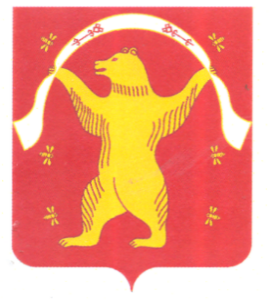 СОВЕТСЕЛЬСКОГО ПОСЕЛЕНИЯУРЬЯДИНСКИЙСЕЛЬСОВЕТМУНИЦИПАЛЬНОГО РАЙОНАМИШКИНСКИЙ РАЙОНРЕСПУБЛИКИ БАШКОРТОСТАНИСПОЛНЕНИЕ БЮДЖЕТА ПО ДОХОДАМИСПОЛНЕНИЕ БЮДЖЕТА ПО ДОХОДАМИСПОЛНЕНИЕ БЮДЖЕТА ПО ДОХОДАМИСПОЛНЕНИЕ БЮДЖЕТА ПО ДОХОДАМпо 01.07.2022по 01.07.2022по 01.07.2022по 01.07.2022АДМИНИСТРАЦИЯ СЕЛЬСКОГО ПОСЕЛЕНИЯ УРЬЯДИНСКИЙ СЕЛЬСОВЕТ МУНИЦИПАЛЬНОГО РАЙОНА МИШКИНСКИЙ РАЙОН РЕСПУБЛИКИ БАШКОРТОСТАНАДМИНИСТРАЦИЯ СЕЛЬСКОГО ПОСЕЛЕНИЯ УРЬЯДИНСКИЙ СЕЛЬСОВЕТ МУНИЦИПАЛЬНОГО РАЙОНА МИШКИНСКИЙ РАЙОН РЕСПУБЛИКИ БАШКОРТОСТАНАДМИНИСТРАЦИЯ СЕЛЬСКОГО ПОСЕЛЕНИЯ УРЬЯДИНСКИЙ СЕЛЬСОВЕТ МУНИЦИПАЛЬНОГО РАЙОНА МИШКИНСКИЙ РАЙОН РЕСПУБЛИКИ БАШКОРТОСТАНАДМИНИСТРАЦИЯ СЕЛЬСКОГО ПОСЕЛЕНИЯ УРЬЯДИНСКИЙ СЕЛЬСОВЕТ МУНИЦИПАЛЬНОГО РАЙОНА МИШКИНСКИЙ РАЙОН РЕСПУБЛИКИ БАШКОРТОСТАН(наименование органа, исполняющего бюджет)(наименование органа, исполняющего бюджет)(наименование органа, исполняющего бюджет)(наименование органа, исполняющего бюджет)Код доходаНаименование показателяПланКод доходаНаименование показателяВсего1231 00 00 000 00 0000 000НАЛОГОВЫЕ И НЕНАЛОГОВЫЕ ДОХОДЫ623 000,00 1 01 00 000 00 0000 000НАЛОГИ НА ПРИБЫЛЬ, ДОХОДЫ17 000,00 1 01 02 000 01 0000 110Налог на доходы физических лиц17 000,00 1 01 02 010 01 0000 110Налог на доходы физических лиц с доходов, источником которых является налоговый агент, за исключением доходов, в отношении которых исчисление и уплата налога осуществляются в соответствии со статьями 227, 227.1 и 228 Налогового кодекса Российской Федерации17 000,00 1 01 02 010 01 1000 110Налог на доходы физических лиц с доходов, источником которых является налоговый агент, за исключением доходов, в отношении которых исчисление и уплата налога осуществляются в соответствии со статьями 227, 227.1 и 228 Налогового кодекса Российской Федерации (сумма платежа (перерасчеты, недоимка и задолженность по соответствующему платежу, в том числе по отмененному)17 000,00 1 01 02 010 01 2100 110Налог на доходы физических лиц с доходов, источником которых является налоговый агент, за исключением доходов, в отношении которых исчисление и уплата налога осуществляются в соответствии со статьями 227, 227.1 и 228 Налогового кодекса Российской Федерации (пени по соответствующему платежу)0,00 1 01 02 030 01 0000 110Налог на доходы физических лиц с доходов, полученных физическими лицами в соответствии со статьей 228 Налогового кодекса Российской Федерации0,00 1 01 02 030 01 1000 110Налог на доходы физических лиц с доходов, полученных физическими лицами в соответствии со статьей 228 Налогового кодекса Российской Федерации (сумма платежа (перерасчеты, недоимка и задолженность по соответствующему платежу, в том числе по отмененному)0,00 1 01 02 030 01 2100 110Налог на доходы физических лиц с доходов, полученных физическими лицами в соответствии со статьей 228 Налогового кодекса Российской Федерации (пени по соответствующему платежу)0,00 1 06 00 000 00 0000 000НАЛОГИ НА ИМУЩЕСТВО406 000,00 1 06 01 000 00 0000 110Налог на имущество физических лиц6 000,00 1 06 01 030 10 0000 110Налог на имущество физических лиц, взимаемый по ставкам, применяемым к объектам налогообложения, расположенным в границах сельских поселений6 000,00 1 06 01 030 10 1000 110Налог на имущество физических лиц, взимаемый по ставкам, применяемым к объектам налогообложения, расположенным в границах сельских поселений (сумма платежа (перерасчеты, недоимка и задолженность по соответствующему платежу, в том числе по отмененному)6 000,00 1 06 01 030 10 2100 110Налог на имущество физических лиц, взимаемый по ставкам, применяемым к объектам налогообложения, расположенным в границах сельских поселений (пени по соответствующему платежу)0,00 1 06 06 000 00 0000 110Земельный налог400 000,00 1 06 06 030 00 0000 110Земельный налог с организаций150 000,00 1 06 06 033 10 0000 110Земельный налог с организаций, обладающих земельным участком, расположенным в границах сельских поселений150 000,00 1 06 06 033 10 1000 110Земельный налог с организаций, обладающих земельным участком, расположенным в границах сельских поселений (сумма платежа (перерасчеты, недоимка и задолженность по соответствующему платежу, в том числе по отмененному)150 000,00 1 06 06 040 00 0000 110Земельный налог с физических лиц250 000,00 1 06 06 043 10 0000 110Земельный налог с физических лиц, обладающих земельным участком, расположенным в границах сельских поселений250 000,00 1 06 06 043 10 1000 110Земельный налог с физических лиц, обладающих земельным участком, расположенным в границах сельских поселений (сумма платежа (перерасчеты, недоимка и задолженность по соответствующему платежу, в том числе по отмененному)250 000,00 1 06 06 043 10 2100 110Земельный налог с физических лиц, обладающих земельным участком, расположенным в границах сельских поселений (пени по соответствующему платежу)0,00 1 09 00 000 00 0000 000ЗАДОЛЖЕННОСТЬ И ПЕРЕРАСЧЕТЫ ПО ОТМЕНЕННЫМ НАЛОГАМ, СБОРАМ И ИНЫМ ОБЯЗАТЕЛЬНЫМ ПЛАТЕЖАМ0,00 1 09 04 000 00 0000 110Налоги на имущество0,00 1 09 04 050 00 0000 110Земельный налог (по обязательствам, возникшим до 1 января 2006 года)0,00 1 09 04 053 10 0000 110Земельный налог (по обязательствам, возникшим до 1 января 2006 года), мобилизуемый на территориях сельских поселений0,00 1 09 04 053 10 2100 110Земельный налог (по обязательствам, возникшим до 1 января 2006 года), мобилизуемый на территориях сельских поселений (пени по соответствующему платежу)0,00 1 11 00 000 00 0000 000ДОХОДЫ ОТ ИСПОЛЬЗОВАНИЯ ИМУЩЕСТВА, НАХОДЯЩЕГОСЯ В ГОСУДАРСТВЕННОЙ И МУНИЦИПАЛЬНОЙ СОБСТВЕННОСТИ0,00 1 11 05 000 00 0000 120Доходы, получаемые в виде арендной либо иной платы за передачу в возмездное пользование государственного и муниципального имущества (за исключением имущества бюджетных и автономных учреждений, а также имущества государственных и муниципальных унитарных предприятий, в том числе казенных)0,00 1 11 05 030 00 0000 120Доходы от сдачи в аренду имущества, находящегося в оперативном управлении органов государственной власти, органов местного самоуправления, органов управления государственными внебюджетными фондами и созданных ими учреждений (за исключением имущества бюджетных и автономных учреждений)0,00 1 11 05 035 10 0000 120Доходы от сдачи в аренду имущества, находящегося в оперативном управлении органов управления сельских поселений и созданных ими учреждений (за исключением имущества муниципальных бюджетных и автономных учреждений)0,00 1 16 00 000 00 0000 000ШТРАФЫ, САНКЦИИ, ВОЗМЕЩЕНИЕ УЩЕРБА0,00 1 16 02 000 02 0000 140Административные штрафы, установленные законами субъектов Российской Федерации об административных правонарушениях0,00 1 16 02 020 02 0000 140Административные штрафы, установленные законами субъектов Российской Федерации об административных правонарушениях, за нарушение муниципальных правовых актов0,00 1 17 00 000 00 0000 000ПРОЧИЕ НЕНАЛОГОВЫЕ ДОХОДЫ200 000,00 1 17 05 000 00 0000 180Прочие неналоговые доходы0,00 1 17 05 050 10 0000 180Прочие неналоговые доходы бюджетов сельских поселений0,00 1 17 15 000 00 0000 150Инициативные платежи200 000,00 1 17 15 030 10 0000 150Инициативные платежи, зачисляемые в бюджеты сельских поселений200 000,00 1 17 15 030 10 1001 150Инициативные платежи, зачисляемые в бюджеты сельских поселений (от физических лиц при реализации проектов развития общественной инфраструктуры, основанных на местных инициативах)100 000,00 1 17 15 030 10 2001 150Инициативные платежи, зачисляемые в бюджеты сельских поселений (от индивидуальных предпринимателей, юридических лиц при реализации проектов развития общественной инфраструктуры, основанных на местных инициативах)100 000,00 2 00 00 000 00 0000 000БЕЗВОЗМЕЗДНЫЕ ПОСТУПЛЕНИЯ2 454 000,93 2 02 00 000 00 0000 000БЕЗВОЗМЕЗДНЫЕ ПОСТУПЛЕНИЯ ОТ ДРУГИХ БЮДЖЕТОВ БЮДЖЕТНОЙ СИСТЕМЫ РОССИЙСКОЙ ФЕДЕРАЦИИ2 454 000,93 2 02 10 000 00 0000 150Дотации бюджетам бюджетной системы Российской Федерации1 016 000,00 2 02 16 001 00 0000 150Дотации на выравнивание бюджетной обеспеченности из бюджетов муниципальных районов, городских округов с внутригородским делением1 016 000,00 2 02 16 001 10 0000 150Дотации бюджетам сельских поселений на выравнивание бюджетной обеспеченности из бюджетов муниципальных районов1 016 000,00 2 02 30 000 00 0000 150Субвенции бюджетам бюджетной системы Российской Федерации63 884,00 2 02 35 118 00 0000 150Субвенции бюджетам на осуществление первичного воинского учета органами местного самоуправления поселений, муниципальных и городских округов63 884,00 2 02 35 118 10 0000 150Субвенции бюджетам сельских поселений на осуществление первичного воинского учета органами местного самоуправления поселений, муниципальных и городских округов63 884,00 2 02 40 000 00 0000 150Иные межбюджетные трансферты1 314 116,93 2 02 40 014 00 0000 150Межбюджетные трансферты, передаваемые бюджетам муниципальных образований на осуществление части полномочий по решению вопросов местного значения в соответствии с заключенными соглашениями420 000,00 2 02 40 014 10 0000 150Межбюджетные трансферты, передаваемые бюджетам сельских поселений из бюджетов муниципальных районов на осуществление части полномочий по решению вопросов местного значения в соответствии с заключенными соглашениями420 000,00 2 02 49 999 00 0000 150Прочие межбюджетные трансферты, передаваемые бюджетам894 116,93 2 02 49 999 10 0000 150Прочие межбюджетные трансферты, передаваемые бюджетам сельских поселений894 116,93 2 02 49 999 10 7201 150Прочие межбюджетные трансферты, передаваемые бюджетам сельских поселений на расходные обязательства, возникающие при выполнении полномочий органов местного самоуправления по отдельным вопросам местного значения163 000,00 2 02 49 999 10 7216 150Прочие межбюджетные трансферты, передаваемые бюджетам сельских поселений на содержание, ремонт, капитальный ремонт, строительство и реконструкцию автомобильных дорог общего пользования местного значения94 416,93 2 02 49 999 10 7247 150Прочие межбюджетные трансферты, передаваемые бюджетам сельских поселений на проекты развития общественной инфраструктуры, основанные на местных инициативах136 700,00 2 02 49 999 10 7404 150Прочие межбюджетные трансферты, передаваемые бюджетам сельских поселений (мероприятия по благоустройству территорий населенных пунктов, коммунальному хозяйству, обеспечению мер пожарной безопасности и охране окружающей среды в границах сельских поселений)500 000,00 2 02 90 000 00 0000 150Прочие безвозмездные поступления от других бюджетов бюджетной системы60 000,00 2 02 90 050 00 0000 150Прочие безвозмездные поступления от бюджетов муниципальных районов60 000,00 2 02 90 054 10 0000 150Прочие безвозмездные поступления в бюджеты сельских поселений от бюджетов муниципальных районов60 000,00 2 08 00 000 00 0000 000ПЕРЕЧИСЛЕНИЯ ДЛЯ ОСУЩЕСТВЛЕНИЯ ВОЗВРАТА (ЗАЧЕТА) ИЗЛИШНЕ УПЛАЧЕННЫХ ИЛИ ИЗЛИШНЕ ВЗЫСКАННЫХ СУММ НАЛОГОВ, СБОРОВ И ИНЫХ ПЛАТЕЖЕЙ, А ТАКЖЕ СУММ ПРОЦЕНТОВ ЗА НЕСВОЕВРЕМЕННОЕ ОСУЩЕСТВЛЕНИЕ ТАКОГО ВОЗВРАТА И ПРОЦЕНТОВ, НАЧИСЛЕННЫХ НА ИЗЛИШНЕ ВЗЫСКАННЫЕ СУММЫ0,00 2 08 05 000 10 0000 150Перечисления из бюджетов сельских поселений (в бюджеты поселений) для осуществления возврата (зачета) излишне уплаченных или излишне взысканных сумм налогов, сборов и иных платежей, а также сумм процентов за несвоевременное осуществление такого возврата и процентов, начисленных на излишне взысканные суммы0,00 ИТОГО  ИТОГО  3 077 000,93                                                                                                                   Приложение      №32.3. Распределение расходов Урьядинского сельсовета Мишкинского района
по целевым статьям (государственным программам Урьядинского сельсовета Мишкинского района и непрограммным направлениям деятельности), группам
видов расходов классификации расходов бюджетов                                                                                                                  Приложение      №32.3. Распределение расходов Урьядинского сельсовета Мишкинского района
по целевым статьям (государственным программам Урьядинского сельсовета Мишкинского района и непрограммным направлениям деятельности), группам
видов расходов классификации расходов бюджетов                                                                                                                  Приложение      №32.3. Распределение расходов Урьядинского сельсовета Мишкинского района
по целевым статьям (государственным программам Урьядинского сельсовета Мишкинского района и непрограммным направлениям деятельности), группам
видов расходов классификации расходов бюджетов                                                                                                                  Приложение      №32.3. Распределение расходов Урьядинского сельсовета Мишкинского района
по целевым статьям (государственным программам Урьядинского сельсовета Мишкинского района и непрограммным направлениям деятельности), группам
видов расходов классификации расходов бюджетов                                                                                                                  Приложение      №32.3. Распределение расходов Урьядинского сельсовета Мишкинского района
по целевым статьям (государственным программам Урьядинского сельсовета Мишкинского района и непрограммным направлениям деятельности), группам
видов расходов классификации расходов бюджетов                                                                                                                  Приложение      №32.3. Распределение расходов Урьядинского сельсовета Мишкинского района
по целевым статьям (государственным программам Урьядинского сельсовета Мишкинского района и непрограммным направлениям деятельности), группам
видов расходов классификации расходов бюджетов                                                                                                                  Приложение      №32.3. Распределение расходов Урьядинского сельсовета Мишкинского района
по целевым статьям (государственным программам Урьядинского сельсовета Мишкинского района и непрограммным направлениям деятельности), группам
видов расходов классификации расходов бюджетов                                                                                                                  Приложение      №32.3. Распределение расходов Урьядинского сельсовета Мишкинского района
по целевым статьям (государственным программам Урьядинского сельсовета Мишкинского района и непрограммным направлениям деятельности), группам
видов расходов классификации расходов бюджетов                                                                                                                  Приложение      №32.3. Распределение расходов Урьядинского сельсовета Мишкинского района
по целевым статьям (государственным программам Урьядинского сельсовета Мишкинского района и непрограммным направлениям деятельности), группам
видов расходов классификации расходов бюджетов                                                                                                                  Приложение      №32.3. Распределение расходов Урьядинского сельсовета Мишкинского района
по целевым статьям (государственным программам Урьядинского сельсовета Мишкинского района и непрограммным направлениям деятельности), группам
видов расходов классификации расходов бюджетов                                                                                                                  Приложение      №32.3. Распределение расходов Урьядинского сельсовета Мишкинского района
по целевым статьям (государственным программам Урьядинского сельсовета Мишкинского района и непрограммным направлениям деятельности), группам
видов расходов классификации расходов бюджетов                                                                                                                  Приложение      №32.3. Распределение расходов Урьядинского сельсовета Мишкинского района
по целевым статьям (государственным программам Урьядинского сельсовета Мишкинского района и непрограммным направлениям деятельности), группам
видов расходов классификации расходов бюджетов                                                                                                                  Приложение      №32.3. Распределение расходов Урьядинского сельсовета Мишкинского района
по целевым статьям (государственным программам Урьядинского сельсовета Мишкинского района и непрограммным направлениям деятельности), группам
видов расходов классификации расходов бюджетов                                                                                                                  Приложение      №32.3. Распределение расходов Урьядинского сельсовета Мишкинского района
по целевым статьям (государственным программам Урьядинского сельсовета Мишкинского района и непрограммным направлениям деятельности), группам
видов расходов классификации расходов бюджетов                                                                                                                  Приложение      №32.3. Распределение расходов Урьядинского сельсовета Мишкинского района
по целевым статьям (государственным программам Урьядинского сельсовета Мишкинского района и непрограммным направлениям деятельности), группам
видов расходов классификации расходов бюджетов                                                                                                                  Приложение      №32.3. Распределение расходов Урьядинского сельсовета Мишкинского района
по целевым статьям (государственным программам Урьядинского сельсовета Мишкинского района и непрограммным направлениям деятельности), группам
видов расходов классификации расходов бюджетов                                                                                                                  Приложение      №32.3. Распределение расходов Урьядинского сельсовета Мишкинского района
по целевым статьям (государственным программам Урьядинского сельсовета Мишкинского района и непрограммным направлениям деятельности), группам
видов расходов классификации расходов бюджетов                                                                                                                  Приложение      №32.3. Распределение расходов Урьядинского сельсовета Мишкинского района
по целевым статьям (государственным программам Урьядинского сельсовета Мишкинского района и непрограммным направлениям деятельности), группам
видов расходов классификации расходов бюджетовруб.руб.руб.руб.руб.руб.руб.руб.руб.руб.руб.руб.руб.руб.руб.руб.руб.руб.Наименование показателяНаименование показателяНаименование показателяНаименование показателяНаименование показателяНаименование показателяНаименование показателяКод классификации расходов бюджетовКод классификации расходов бюджетовКод классификации расходов бюджетовКод классификации расходов бюджетовКод классификации расходов бюджетовКод классификации расходов бюджетовКод классификации расходов бюджетовПлан 
на 2022 годПлан 
на 2022 годПлан 
на 2022 годПлан 
на 2022 годНаименование показателяНаименование показателяНаименование показателяНаименование показателяНаименование показателяНаименование показателяНаименование показателяЦСРЦСРЦСРВРВРВРВРПлан 
на 2022 годПлан 
на 2022 годПлан 
на 2022 годПлан 
на 2022 год111111122233334444Расходы Урьядинского сельсовета Мишкинского района – всего,Расходы Урьядинского сельсовета Мишкинского района – всего,Расходы Урьядинского сельсовета Мишкинского района – всего,Расходы Урьядинского сельсовета Мишкинского района – всего,Расходы Урьядинского сельсовета Мишкинского района – всего,Расходы Урьядинского сельсовета Мишкинского района – всего,Расходы Урьядинского сельсовета Мишкинского района – всего,3 100 477,91 3 100 477,91 3 100 477,91 3 100 477,91 в том числе:в том числе:в том числе:в том числе:в том числе:в том числе:в том числе:Муниципальная программа «Управление муниципальными финансами и муниципальным долгом муниципального района Мишкинский район Республики Башкортостан»Муниципальная программа «Управление муниципальными финансами и муниципальным долгом муниципального района Мишкинский район Республики Башкортостан»Муниципальная программа «Управление муниципальными финансами и муниципальным долгом муниципального района Мишкинский район Республики Башкортостан»Муниципальная программа «Управление муниципальными финансами и муниципальным долгом муниципального района Мишкинский район Республики Башкортостан»Муниципальная программа «Управление муниципальными финансами и муниципальным долгом муниципального района Мишкинский район Республики Башкортостан»Муниципальная программа «Управление муниципальными финансами и муниципальным долгом муниципального района Мишкинский район Республики Башкортостан»Муниципальная программа «Управление муниципальными финансами и муниципальным долгом муниципального района Мишкинский район Республики Башкортостан»090000000009000000000900000000499 700,00 499 700,00 499 700,00 499 700,00 Подпрограмма «Развитие систем межбюджетных отношений»Подпрограмма «Развитие систем межбюджетных отношений»Подпрограмма «Развитие систем межбюджетных отношений»Подпрограмма «Развитие систем межбюджетных отношений»Подпрограмма «Развитие систем межбюджетных отношений»Подпрограмма «Развитие систем межбюджетных отношений»Подпрограмма «Развитие систем межбюджетных отношений»093000000009300000000930000000499 700,00 499 700,00 499 700,00 499 700,00 Основное мероприятие «Программа поддержки местных инициатив»Основное мероприятие «Программа поддержки местных инициатив»Основное мероприятие «Программа поддержки местных инициатив»Основное мероприятие «Программа поддержки местных инициатив»Основное мероприятие «Программа поддержки местных инициатив»Основное мероприятие «Программа поддержки местных инициатив»Основное мероприятие «Программа поддержки местных инициатив»093020000009302000000930200000499 700,00 499 700,00 499 700,00 499 700,00 Cофинансирование расходных обязательств, возникающих при выполнении полномочий органов местного самоуправления по отдельным вопросам местного значенияCофинансирование расходных обязательств, возникающих при выполнении полномочий органов местного самоуправления по отдельным вопросам местного значенияCофинансирование расходных обязательств, возникающих при выполнении полномочий органов местного самоуправления по отдельным вопросам местного значенияCофинансирование расходных обязательств, возникающих при выполнении полномочий органов местного самоуправления по отдельным вопросам местного значенияCофинансирование расходных обязательств, возникающих при выполнении полномочий органов местного самоуправления по отдельным вопросам местного значенияCофинансирование расходных обязательств, возникающих при выполнении полномочий органов местного самоуправления по отдельным вопросам местного значенияCофинансирование расходных обязательств, возникающих при выполнении полномочий органов местного самоуправления по отдельным вопросам местного значения09302S201009302S201009302S2010163 000,00 163 000,00 163 000,00 163 000,00 Закупка товаров, работ и услуг для обеспечения государственных (муниципальных) нуждЗакупка товаров, работ и услуг для обеспечения государственных (муниципальных) нуждЗакупка товаров, работ и услуг для обеспечения государственных (муниципальных) нуждЗакупка товаров, работ и услуг для обеспечения государственных (муниципальных) нуждЗакупка товаров, работ и услуг для обеспечения государственных (муниципальных) нуждЗакупка товаров, работ и услуг для обеспечения государственных (муниципальных) нуждЗакупка товаров, работ и услуг для обеспечения государственных (муниципальных) нужд09302S201009302S201009302S2010200200200200163 000,00 163 000,00 163 000,00 163 000,00 Иные закупки товаров, работ и услуг для обеспечения государственных (муниципальных) нуждИные закупки товаров, работ и услуг для обеспечения государственных (муниципальных) нуждИные закупки товаров, работ и услуг для обеспечения государственных (муниципальных) нуждИные закупки товаров, работ и услуг для обеспечения государственных (муниципальных) нуждИные закупки товаров, работ и услуг для обеспечения государственных (муниципальных) нуждИные закупки товаров, работ и услуг для обеспечения государственных (муниципальных) нуждИные закупки товаров, работ и услуг для обеспечения государственных (муниципальных) нужд09302S201009302S201009302S2010240240240240163 000,00 163 000,00 163 000,00 163 000,00 Прочая закупка товаров, работ и услугПрочая закупка товаров, работ и услугПрочая закупка товаров, работ и услугПрочая закупка товаров, работ и услугПрочая закупка товаров, работ и услугПрочая закупка товаров, работ и услугПрочая закупка товаров, работ и услуг09302S201009302S201009302S2010244244244244163 000,00 163 000,00 163 000,00 163 000,00 Реализация проектов развития общественной инфраструктуры, основанных на местных инициативах, за счет средств бюджетовРеализация проектов развития общественной инфраструктуры, основанных на местных инициативах, за счет средств бюджетовРеализация проектов развития общественной инфраструктуры, основанных на местных инициативах, за счет средств бюджетовРеализация проектов развития общественной инфраструктуры, основанных на местных инициативах, за счет средств бюджетовРеализация проектов развития общественной инфраструктуры, основанных на местных инициативах, за счет средств бюджетовРеализация проектов развития общественной инфраструктуры, основанных на местных инициативах, за счет средств бюджетовРеализация проектов развития общественной инфраструктуры, основанных на местных инициативах, за счет средств бюджетов09302S247109302S247109302S2471136 700,00 136 700,00 136 700,00 136 700,00 Закупка товаров, работ и услуг для обеспечения государственных (муниципальных) нуждЗакупка товаров, работ и услуг для обеспечения государственных (муниципальных) нуждЗакупка товаров, работ и услуг для обеспечения государственных (муниципальных) нуждЗакупка товаров, работ и услуг для обеспечения государственных (муниципальных) нуждЗакупка товаров, работ и услуг для обеспечения государственных (муниципальных) нуждЗакупка товаров, работ и услуг для обеспечения государственных (муниципальных) нуждЗакупка товаров, работ и услуг для обеспечения государственных (муниципальных) нужд09302S247109302S247109302S2471200200200200136 700,00 136 700,00 136 700,00 136 700,00 Иные закупки товаров, работ и услуг для обеспечения государственных (муниципальных) нуждИные закупки товаров, работ и услуг для обеспечения государственных (муниципальных) нуждИные закупки товаров, работ и услуг для обеспечения государственных (муниципальных) нуждИные закупки товаров, работ и услуг для обеспечения государственных (муниципальных) нуждИные закупки товаров, работ и услуг для обеспечения государственных (муниципальных) нуждИные закупки товаров, работ и услуг для обеспечения государственных (муниципальных) нуждИные закупки товаров, работ и услуг для обеспечения государственных (муниципальных) нужд09302S247109302S247109302S2471240240240240136 700,00 136 700,00 136 700,00 136 700,00 Прочая закупка товаров, работ и услугПрочая закупка товаров, работ и услугПрочая закупка товаров, работ и услугПрочая закупка товаров, работ и услугПрочая закупка товаров, работ и услугПрочая закупка товаров, работ и услугПрочая закупка товаров, работ и услуг09302S247109302S247109302S2471244244244244136 700,00 136 700,00 136 700,00 136 700,00 Реализация проектов развития общественной инфраструктуры, основанных на местных инициативах, за счет средств, поступивших от физических лицРеализация проектов развития общественной инфраструктуры, основанных на местных инициативах, за счет средств, поступивших от физических лицРеализация проектов развития общественной инфраструктуры, основанных на местных инициативах, за счет средств, поступивших от физических лицРеализация проектов развития общественной инфраструктуры, основанных на местных инициативах, за счет средств, поступивших от физических лицРеализация проектов развития общественной инфраструктуры, основанных на местных инициативах, за счет средств, поступивших от физических лицРеализация проектов развития общественной инфраструктуры, основанных на местных инициативах, за счет средств, поступивших от физических лицРеализация проектов развития общественной инфраструктуры, основанных на местных инициативах, за счет средств, поступивших от физических лиц09302S247209302S247209302S2472100 000,00 100 000,00 100 000,00 100 000,00 Закупка товаров, работ и услуг для обеспечения государственных (муниципальных) нуждЗакупка товаров, работ и услуг для обеспечения государственных (муниципальных) нуждЗакупка товаров, работ и услуг для обеспечения государственных (муниципальных) нуждЗакупка товаров, работ и услуг для обеспечения государственных (муниципальных) нуждЗакупка товаров, работ и услуг для обеспечения государственных (муниципальных) нуждЗакупка товаров, работ и услуг для обеспечения государственных (муниципальных) нуждЗакупка товаров, работ и услуг для обеспечения государственных (муниципальных) нужд09302S247209302S247209302S2472200200200200100 000,00 100 000,00 100 000,00 100 000,00 Иные закупки товаров, работ и услуг для обеспечения государственных (муниципальных) нуждИные закупки товаров, работ и услуг для обеспечения государственных (муниципальных) нуждИные закупки товаров, работ и услуг для обеспечения государственных (муниципальных) нуждИные закупки товаров, работ и услуг для обеспечения государственных (муниципальных) нуждИные закупки товаров, работ и услуг для обеспечения государственных (муниципальных) нуждИные закупки товаров, работ и услуг для обеспечения государственных (муниципальных) нуждИные закупки товаров, работ и услуг для обеспечения государственных (муниципальных) нужд09302S247209302S247209302S2472240240240240100 000,00 100 000,00 100 000,00 100 000,00 Прочая закупка товаров, работ и услугПрочая закупка товаров, работ и услугПрочая закупка товаров, работ и услугПрочая закупка товаров, работ и услугПрочая закупка товаров, работ и услугПрочая закупка товаров, работ и услугПрочая закупка товаров, работ и услуг09302S247209302S247209302S2472244244244244100 000,00 100 000,00 100 000,00 100 000,00 Реализация проектов развития общественной инфраструктуры, основанных на местных инициативах, за счет средств, поступивших от юридических лицРеализация проектов развития общественной инфраструктуры, основанных на местных инициативах, за счет средств, поступивших от юридических лицРеализация проектов развития общественной инфраструктуры, основанных на местных инициативах, за счет средств, поступивших от юридических лицРеализация проектов развития общественной инфраструктуры, основанных на местных инициативах, за счет средств, поступивших от юридических лицРеализация проектов развития общественной инфраструктуры, основанных на местных инициативах, за счет средств, поступивших от юридических лицРеализация проектов развития общественной инфраструктуры, основанных на местных инициативах, за счет средств, поступивших от юридических лицРеализация проектов развития общественной инфраструктуры, основанных на местных инициативах, за счет средств, поступивших от юридических лиц09302S247309302S247309302S2473100 000,00 100 000,00 100 000,00 100 000,00 Закупка товаров, работ и услуг для обеспечения государственных (муниципальных) нуждЗакупка товаров, работ и услуг для обеспечения государственных (муниципальных) нуждЗакупка товаров, работ и услуг для обеспечения государственных (муниципальных) нуждЗакупка товаров, работ и услуг для обеспечения государственных (муниципальных) нуждЗакупка товаров, работ и услуг для обеспечения государственных (муниципальных) нуждЗакупка товаров, работ и услуг для обеспечения государственных (муниципальных) нуждЗакупка товаров, работ и услуг для обеспечения государственных (муниципальных) нужд09302S247309302S247309302S2473200200200200100 000,00 100 000,00 100 000,00 100 000,00 Иные закупки товаров, работ и услуг для обеспечения государственных (муниципальных) нуждИные закупки товаров, работ и услуг для обеспечения государственных (муниципальных) нуждИные закупки товаров, работ и услуг для обеспечения государственных (муниципальных) нуждИные закупки товаров, работ и услуг для обеспечения государственных (муниципальных) нуждИные закупки товаров, работ и услуг для обеспечения государственных (муниципальных) нуждИные закупки товаров, работ и услуг для обеспечения государственных (муниципальных) нуждИные закупки товаров, работ и услуг для обеспечения государственных (муниципальных) нужд09302S247309302S247309302S2473240240240240100 000,00 100 000,00 100 000,00 100 000,00 Прочая закупка товаров, работ и услугПрочая закупка товаров, работ и услугПрочая закупка товаров, работ и услугПрочая закупка товаров, работ и услугПрочая закупка товаров, работ и услугПрочая закупка товаров, работ и услугПрочая закупка товаров, работ и услуг09302S247309302S247309302S2473244244244244100 000,00 100 000,00 100 000,00 100 000,00 Муниципальная программа «Снижение рисков и смягчение последствий чрезвычайных ситуаций природного и техногенного характера в сельском поселении Урьядинский сельсоветмуниципального района Мишкинский район Республики Башкортостан года» до 2023 годаМуниципальная программа «Снижение рисков и смягчение последствий чрезвычайных ситуаций природного и техногенного характера в сельском поселении Урьядинский сельсоветмуниципального района Мишкинский район Республики Башкортостан года» до 2023 годаМуниципальная программа «Снижение рисков и смягчение последствий чрезвычайных ситуаций природного и техногенного характера в сельском поселении Урьядинский сельсоветмуниципального района Мишкинский район Республики Башкортостан года» до 2023 годаМуниципальная программа «Снижение рисков и смягчение последствий чрезвычайных ситуаций природного и техногенного характера в сельском поселении Урьядинский сельсоветмуниципального района Мишкинский район Республики Башкортостан года» до 2023 годаМуниципальная программа «Снижение рисков и смягчение последствий чрезвычайных ситуаций природного и техногенного характера в сельском поселении Урьядинский сельсоветмуниципального района Мишкинский район Республики Башкортостан года» до 2023 годаМуниципальная программа «Снижение рисков и смягчение последствий чрезвычайных ситуаций природного и техногенного характера в сельском поселении Урьядинский сельсоветмуниципального района Мишкинский район Республики Башкортостан года» до 2023 годаМуниципальная программа «Снижение рисков и смягчение последствий чрезвычайных ситуаций природного и техногенного характера в сельском поселении Урьядинский сельсоветмуниципального района Мишкинский район Республики Башкортостан года» до 2023 года1600000000160000000016000000003 000,00 3 000,00 3 000,00 3 000,00 Мероприятия по развитию инфраструктуры объектов противопожарной службыМероприятия по развитию инфраструктуры объектов противопожарной службыМероприятия по развитию инфраструктуры объектов противопожарной службыМероприятия по развитию инфраструктуры объектов противопожарной службыМероприятия по развитию инфраструктуры объектов противопожарной службыМероприятия по развитию инфраструктуры объектов противопожарной службыМероприятия по развитию инфраструктуры объектов противопожарной службы1600024300160002430016000243003 000,00 3 000,00 3 000,00 3 000,00 Закупка товаров, работ и услуг для обеспечения государственных (муниципальных) нуждЗакупка товаров, работ и услуг для обеспечения государственных (муниципальных) нуждЗакупка товаров, работ и услуг для обеспечения государственных (муниципальных) нуждЗакупка товаров, работ и услуг для обеспечения государственных (муниципальных) нуждЗакупка товаров, работ и услуг для обеспечения государственных (муниципальных) нуждЗакупка товаров, работ и услуг для обеспечения государственных (муниципальных) нуждЗакупка товаров, работ и услуг для обеспечения государственных (муниципальных) нужд1600024300160002430016000243002002002002003 000,00 3 000,00 3 000,00 3 000,00 Иные закупки товаров, работ и услуг для обеспечения государственных (муниципальных) нуждИные закупки товаров, работ и услуг для обеспечения государственных (муниципальных) нуждИные закупки товаров, работ и услуг для обеспечения государственных (муниципальных) нуждИные закупки товаров, работ и услуг для обеспечения государственных (муниципальных) нуждИные закупки товаров, работ и услуг для обеспечения государственных (муниципальных) нуждИные закупки товаров, работ и услуг для обеспечения государственных (муниципальных) нуждИные закупки товаров, работ и услуг для обеспечения государственных (муниципальных) нужд1600024300160002430016000243002402402402403 000,00 3 000,00 3 000,00 3 000,00 Прочая закупка товаров, работ и услугПрочая закупка товаров, работ и услугПрочая закупка товаров, работ и услугПрочая закупка товаров, работ и услугПрочая закупка товаров, работ и услугПрочая закупка товаров, работ и услугПрочая закупка товаров, работ и услуг1600024300160002430016000243002442442442443 000,00 3 000,00 3 000,00 3 000,00 Муниципальная программа «Программа развитие коммунальной инфраструктуры сельского поселения Большесухоязовский сельсовет муниципального района Мишкинский район на 2020-2030 годы»Муниципальная программа «Программа развитие коммунальной инфраструктуры сельского поселения Большесухоязовский сельсовет муниципального района Мишкинский район на 2020-2030 годы»Муниципальная программа «Программа развитие коммунальной инфраструктуры сельского поселения Большесухоязовский сельсовет муниципального района Мишкинский район на 2020-2030 годы»Муниципальная программа «Программа развитие коммунальной инфраструктуры сельского поселения Большесухоязовский сельсовет муниципального района Мишкинский район на 2020-2030 годы»Муниципальная программа «Программа развитие коммунальной инфраструктуры сельского поселения Большесухоязовский сельсовет муниципального района Мишкинский район на 2020-2030 годы»Муниципальная программа «Программа развитие коммунальной инфраструктуры сельского поселения Большесухоязовский сельсовет муниципального района Мишкинский район на 2020-2030 годы»Муниципальная программа «Программа развитие коммунальной инфраструктуры сельского поселения Большесухоязовский сельсовет муниципального района Мишкинский район на 2020-2030 годы»200000000020000000002000000000933 500,00 933 500,00 933 500,00 933 500,00 Дорожное хозяйствоДорожное хозяйствоДорожное хозяйствоДорожное хозяйствоДорожное хозяйствоДорожное хозяйствоДорожное хозяйство200000315020000031502000003150420 000,00 420 000,00 420 000,00 420 000,00 Закупка товаров, работ и услуг для обеспечения государственных (муниципальных) нуждЗакупка товаров, работ и услуг для обеспечения государственных (муниципальных) нуждЗакупка товаров, работ и услуг для обеспечения государственных (муниципальных) нуждЗакупка товаров, работ и услуг для обеспечения государственных (муниципальных) нуждЗакупка товаров, работ и услуг для обеспечения государственных (муниципальных) нуждЗакупка товаров, работ и услуг для обеспечения государственных (муниципальных) нуждЗакупка товаров, работ и услуг для обеспечения государственных (муниципальных) нужд200000315020000031502000003150200200200200420 000,00 420 000,00 420 000,00 420 000,00 Иные закупки товаров, работ и услуг для обеспечения государственных (муниципальных) нуждИные закупки товаров, работ и услуг для обеспечения государственных (муниципальных) нуждИные закупки товаров, работ и услуг для обеспечения государственных (муниципальных) нуждИные закупки товаров, работ и услуг для обеспечения государственных (муниципальных) нуждИные закупки товаров, работ и услуг для обеспечения государственных (муниципальных) нуждИные закупки товаров, работ и услуг для обеспечения государственных (муниципальных) нуждИные закупки товаров, работ и услуг для обеспечения государственных (муниципальных) нужд200000315020000031502000003150240240240240420 000,00 420 000,00 420 000,00 420 000,00 Прочая закупка товаров, работ и услугПрочая закупка товаров, работ и услугПрочая закупка товаров, работ и услугПрочая закупка товаров, работ и услугПрочая закупка товаров, работ и услугПрочая закупка товаров, работ и услугПрочая закупка товаров, работ и услуг200000315020000031502000003150244244244244420 000,00 420 000,00 420 000,00 420 000,00 Мероприятия по благоустройству территорий населенных пунктовМероприятия по благоустройству территорий населенных пунктовМероприятия по благоустройству территорий населенных пунктовМероприятия по благоустройству территорий населенных пунктовМероприятия по благоустройству территорий населенных пунктовМероприятия по благоустройству территорий населенных пунктовМероприятия по благоустройству территорий населенных пунктов20000060502000006050200000605013 500,00 13 500,00 13 500,00 13 500,00 Закупка товаров, работ и услуг для обеспечения государственных (муниципальных) нуждЗакупка товаров, работ и услуг для обеспечения государственных (муниципальных) нуждЗакупка товаров, работ и услуг для обеспечения государственных (муниципальных) нуждЗакупка товаров, работ и услуг для обеспечения государственных (муниципальных) нуждЗакупка товаров, работ и услуг для обеспечения государственных (муниципальных) нуждЗакупка товаров, работ и услуг для обеспечения государственных (муниципальных) нуждЗакупка товаров, работ и услуг для обеспечения государственных (муниципальных) нужд20000060502000006050200000605020020020020013 500,00 13 500,00 13 500,00 13 500,00 Иные закупки товаров, работ и услуг для обеспечения государственных (муниципальных) нуждИные закупки товаров, работ и услуг для обеспечения государственных (муниципальных) нуждИные закупки товаров, работ и услуг для обеспечения государственных (муниципальных) нуждИные закупки товаров, работ и услуг для обеспечения государственных (муниципальных) нуждИные закупки товаров, работ и услуг для обеспечения государственных (муниципальных) нуждИные закупки товаров, работ и услуг для обеспечения государственных (муниципальных) нуждИные закупки товаров, работ и услуг для обеспечения государственных (муниципальных) нужд20000060502000006050200000605024024024024013 500,00 13 500,00 13 500,00 13 500,00 Прочая закупка товаров, работ и услугПрочая закупка товаров, работ и услугПрочая закупка товаров, работ и услугПрочая закупка товаров, работ и услугПрочая закупка товаров, работ и услугПрочая закупка товаров, работ и услугПрочая закупка товаров, работ и услуг20000060502000006050200000605024424424424413 500,00 13 500,00 13 500,00 13 500,00 Подпрограмма «Предоставление межбюджетных трансфертов на реализацию программы «развитие объектов внешнего благоустройства населенных пунктов сельских поселений МР Мишкинский район РБ»Подпрограмма «Предоставление межбюджетных трансфертов на реализацию программы «развитие объектов внешнего благоустройства населенных пунктов сельских поселений МР Мишкинский район РБ»Подпрограмма «Предоставление межбюджетных трансфертов на реализацию программы «развитие объектов внешнего благоустройства населенных пунктов сельских поселений МР Мишкинский район РБ»Подпрограмма «Предоставление межбюджетных трансфертов на реализацию программы «развитие объектов внешнего благоустройства населенных пунктов сельских поселений МР Мишкинский район РБ»Подпрограмма «Предоставление межбюджетных трансфертов на реализацию программы «развитие объектов внешнего благоустройства населенных пунктов сельских поселений МР Мишкинский район РБ»Подпрограмма «Предоставление межбюджетных трансфертов на реализацию программы «развитие объектов внешнего благоустройства населенных пунктов сельских поселений МР Мишкинский район РБ»Подпрограмма «Предоставление межбюджетных трансфертов на реализацию программы «развитие объектов внешнего благоустройства населенных пунктов сельских поселений МР Мишкинский район РБ»201000000020100000002010000000500 000,00 500 000,00 500 000,00 500 000,00 Основное мероприятие «Благоустройство населенных пунктов сельских поселений муниципальном районе Мишкинский район Республики Башкортостан»Основное мероприятие «Благоустройство населенных пунктов сельских поселений муниципальном районе Мишкинский район Республики Башкортостан»Основное мероприятие «Благоустройство населенных пунктов сельских поселений муниципальном районе Мишкинский район Республики Башкортостан»Основное мероприятие «Благоустройство населенных пунктов сельских поселений муниципальном районе Мишкинский район Республики Башкортостан»Основное мероприятие «Благоустройство населенных пунктов сельских поселений муниципальном районе Мишкинский район Республики Башкортостан»Основное мероприятие «Благоустройство населенных пунктов сельских поселений муниципальном районе Мишкинский район Республики Башкортостан»Основное мероприятие «Благоустройство населенных пунктов сельских поселений муниципальном районе Мишкинский район Республики Башкортостан»201010000020101000002010100000500 000,00 500 000,00 500 000,00 500 000,00 Иные межбюджетные трансферты на финансирование мероприятий по благоустройству территорий населенных пунктов, коммунальному хозяйству, обеспечению мер пожарной безопасности, осуществлению дорожной деятельности и охране окружающей среды в границах сельских поселенийИные межбюджетные трансферты на финансирование мероприятий по благоустройству территорий населенных пунктов, коммунальному хозяйству, обеспечению мер пожарной безопасности, осуществлению дорожной деятельности и охране окружающей среды в границах сельских поселенийИные межбюджетные трансферты на финансирование мероприятий по благоустройству территорий населенных пунктов, коммунальному хозяйству, обеспечению мер пожарной безопасности, осуществлению дорожной деятельности и охране окружающей среды в границах сельских поселенийИные межбюджетные трансферты на финансирование мероприятий по благоустройству территорий населенных пунктов, коммунальному хозяйству, обеспечению мер пожарной безопасности, осуществлению дорожной деятельности и охране окружающей среды в границах сельских поселенийИные межбюджетные трансферты на финансирование мероприятий по благоустройству территорий населенных пунктов, коммунальному хозяйству, обеспечению мер пожарной безопасности, осуществлению дорожной деятельности и охране окружающей среды в границах сельских поселенийИные межбюджетные трансферты на финансирование мероприятий по благоустройству территорий населенных пунктов, коммунальному хозяйству, обеспечению мер пожарной безопасности, осуществлению дорожной деятельности и охране окружающей среды в границах сельских поселенийИные межбюджетные трансферты на финансирование мероприятий по благоустройству территорий населенных пунктов, коммунальному хозяйству, обеспечению мер пожарной безопасности, осуществлению дорожной деятельности и охране окружающей среды в границах сельских поселений201017404020101740402010174040500 000,00 500 000,00 500 000,00 500 000,00 Закупка товаров, работ и услуг для обеспечения государственных (муниципальных) нуждЗакупка товаров, работ и услуг для обеспечения государственных (муниципальных) нуждЗакупка товаров, работ и услуг для обеспечения государственных (муниципальных) нуждЗакупка товаров, работ и услуг для обеспечения государственных (муниципальных) нуждЗакупка товаров, работ и услуг для обеспечения государственных (муниципальных) нуждЗакупка товаров, работ и услуг для обеспечения государственных (муниципальных) нуждЗакупка товаров, работ и услуг для обеспечения государственных (муниципальных) нужд201017404020101740402010174040200200200200500 000,00 500 000,00 500 000,00 500 000,00 Иные закупки товаров, работ и услуг для обеспечения государственных (муниципальных) нуждИные закупки товаров, работ и услуг для обеспечения государственных (муниципальных) нуждИные закупки товаров, работ и услуг для обеспечения государственных (муниципальных) нуждИные закупки товаров, работ и услуг для обеспечения государственных (муниципальных) нуждИные закупки товаров, работ и услуг для обеспечения государственных (муниципальных) нуждИные закупки товаров, работ и услуг для обеспечения государственных (муниципальных) нуждИные закупки товаров, работ и услуг для обеспечения государственных (муниципальных) нужд201017404020101740402010174040240240240240500 000,00 500 000,00 500 000,00 500 000,00 Прочая закупка товаров, работ и услугПрочая закупка товаров, работ и услугПрочая закупка товаров, работ и услугПрочая закупка товаров, работ и услугПрочая закупка товаров, работ и услугПрочая закупка товаров, работ и услугПрочая закупка товаров, работ и услуг201017404020101740402010174040244244244244380 000,00 380 000,00 380 000,00 380 000,00 Закупка энергетических ресурсовЗакупка энергетических ресурсовЗакупка энергетических ресурсовЗакупка энергетических ресурсовЗакупка энергетических ресурсовЗакупка энергетических ресурсовЗакупка энергетических ресурсов201017404020101740402010174040247247247247120 000,00 120 000,00 120 000,00 120 000,00 Муниципальная программа «Развитие дорожной сети сельского поселения Урьядинский сельсовет муниципального района Мишкинский район Республики Башкортостан на 2020-2025 годы»Муниципальная программа «Развитие дорожной сети сельского поселения Урьядинский сельсовет муниципального района Мишкинский район Республики Башкортостан на 2020-2025 годы»Муниципальная программа «Развитие дорожной сети сельского поселения Урьядинский сельсовет муниципального района Мишкинский район Республики Башкортостан на 2020-2025 годы»Муниципальная программа «Развитие дорожной сети сельского поселения Урьядинский сельсовет муниципального района Мишкинский район Республики Башкортостан на 2020-2025 годы»Муниципальная программа «Развитие дорожной сети сельского поселения Урьядинский сельсовет муниципального района Мишкинский район Республики Башкортостан на 2020-2025 годы»Муниципальная программа «Развитие дорожной сети сельского поселения Урьядинский сельсовет муниципального района Мишкинский район Республики Башкортостан на 2020-2025 годы»Муниципальная программа «Развитие дорожной сети сельского поселения Урьядинский сельсовет муниципального района Мишкинский район Республики Башкортостан на 2020-2025 годы»21000000002100000000210000000094 416,93 94 416,93 94 416,93 94 416,93 Подпрограмма «Развитие автомобильных дорог и безопасность движения в муниципальном районе Мишкинский район Республики Башкортостан»Подпрограмма «Развитие автомобильных дорог и безопасность движения в муниципальном районе Мишкинский район Республики Башкортостан»Подпрограмма «Развитие автомобильных дорог и безопасность движения в муниципальном районе Мишкинский район Республики Башкортостан»Подпрограмма «Развитие автомобильных дорог и безопасность движения в муниципальном районе Мишкинский район Республики Башкортостан»Подпрограмма «Развитие автомобильных дорог и безопасность движения в муниципальном районе Мишкинский район Республики Башкортостан»Подпрограмма «Развитие автомобильных дорог и безопасность движения в муниципальном районе Мишкинский район Республики Башкортостан»Подпрограмма «Развитие автомобильных дорог и безопасность движения в муниципальном районе Мишкинский район Республики Башкортостан»21100000002110000000211000000094 416,93 94 416,93 94 416,93 94 416,93 Основное мероприятие «Содержание автомобильных дорог общего пользования местного значения и исскуственных сооружений на них, а также других объектов транспортной инфраструктуры»Основное мероприятие «Содержание автомобильных дорог общего пользования местного значения и исскуственных сооружений на них, а также других объектов транспортной инфраструктуры»Основное мероприятие «Содержание автомобильных дорог общего пользования местного значения и исскуственных сооружений на них, а также других объектов транспортной инфраструктуры»Основное мероприятие «Содержание автомобильных дорог общего пользования местного значения и исскуственных сооружений на них, а также других объектов транспортной инфраструктуры»Основное мероприятие «Содержание автомобильных дорог общего пользования местного значения и исскуственных сооружений на них, а также других объектов транспортной инфраструктуры»Основное мероприятие «Содержание автомобильных дорог общего пользования местного значения и исскуственных сооружений на них, а также других объектов транспортной инфраструктуры»Основное мероприятие «Содержание автомобильных дорог общего пользования местного значения и исскуственных сооружений на них, а также других объектов транспортной инфраструктуры»21101000002110100000211010000094 416,93 94 416,93 94 416,93 94 416,93 Содержание, ремонт, капитальный ремонт, строительство и реконструкция автомобильных дорог общего пользования местного значенияСодержание, ремонт, капитальный ремонт, строительство и реконструкция автомобильных дорог общего пользования местного значенияСодержание, ремонт, капитальный ремонт, строительство и реконструкция автомобильных дорог общего пользования местного значенияСодержание, ремонт, капитальный ремонт, строительство и реконструкция автомобильных дорог общего пользования местного значенияСодержание, ремонт, капитальный ремонт, строительство и реконструкция автомобильных дорог общего пользования местного значенияСодержание, ремонт, капитальный ремонт, строительство и реконструкция автомобильных дорог общего пользования местного значенияСодержание, ремонт, капитальный ремонт, строительство и реконструкция автомобильных дорог общего пользования местного значения21101S216021101S216021101S216094 416,93 94 416,93 94 416,93 94 416,93 Закупка товаров, работ и услуг для обеспечения государственных (муниципальных) нуждЗакупка товаров, работ и услуг для обеспечения государственных (муниципальных) нуждЗакупка товаров, работ и услуг для обеспечения государственных (муниципальных) нуждЗакупка товаров, работ и услуг для обеспечения государственных (муниципальных) нуждЗакупка товаров, работ и услуг для обеспечения государственных (муниципальных) нуждЗакупка товаров, работ и услуг для обеспечения государственных (муниципальных) нуждЗакупка товаров, работ и услуг для обеспечения государственных (муниципальных) нужд21101S216021101S216021101S216020020020020094 416,93 94 416,93 94 416,93 94 416,93 Иные закупки товаров, работ и услуг для обеспечения государственных (муниципальных) нуждИные закупки товаров, работ и услуг для обеспечения государственных (муниципальных) нуждИные закупки товаров, работ и услуг для обеспечения государственных (муниципальных) нуждИные закупки товаров, работ и услуг для обеспечения государственных (муниципальных) нуждИные закупки товаров, работ и услуг для обеспечения государственных (муниципальных) нуждИные закупки товаров, работ и услуг для обеспечения государственных (муниципальных) нуждИные закупки товаров, работ и услуг для обеспечения государственных (муниципальных) нужд21101S216021101S216021101S216024024024024094 416,93 94 416,93 94 416,93 94 416,93 Прочая закупка товаров, работ и услугПрочая закупка товаров, работ и услугПрочая закупка товаров, работ и услугПрочая закупка товаров, работ и услугПрочая закупка товаров, работ и услугПрочая закупка товаров, работ и услугПрочая закупка товаров, работ и услуг21101S216021101S216021101S216024424424424494 416,93 94 416,93 94 416,93 94 416,93 Муниципальная программа «Развитие муниципальной службы в муниципальном районе Мишкинский район Республики Башкортостан» на 2017-2021годыМуниципальная программа «Развитие муниципальной службы в муниципальном районе Мишкинский район Республики Башкортостан» на 2017-2021годыМуниципальная программа «Развитие муниципальной службы в муниципальном районе Мишкинский район Республики Башкортостан» на 2017-2021годыМуниципальная программа «Развитие муниципальной службы в муниципальном районе Мишкинский район Республики Башкортостан» на 2017-2021годыМуниципальная программа «Развитие муниципальной службы в муниципальном районе Мишкинский район Республики Башкортостан» на 2017-2021годыМуниципальная программа «Развитие муниципальной службы в муниципальном районе Мишкинский район Республики Башкортостан» на 2017-2021годыМуниципальная программа «Развитие муниципальной службы в муниципальном районе Мишкинский район Республики Башкортостан» на 2017-2021годы2200000000220000000022000000001 444 976,98 1 444 976,98 1 444 976,98 1 444 976,98 Глава муниципального образованияГлава муниципального образованияГлава муниципального образованияГлава муниципального образованияГлава муниципального образованияГлава муниципального образованияГлава муниципального образования220000203022000020302200002030605 667,96 605 667,96 605 667,96 605 667,96 Расходы на выплаты персоналу в целях обеспечения выполнения функций государственными (муниципальными) органами, казенными учреждениями, органами управления государственными внебюджетными фондамиРасходы на выплаты персоналу в целях обеспечения выполнения функций государственными (муниципальными) органами, казенными учреждениями, органами управления государственными внебюджетными фондамиРасходы на выплаты персоналу в целях обеспечения выполнения функций государственными (муниципальными) органами, казенными учреждениями, органами управления государственными внебюджетными фондамиРасходы на выплаты персоналу в целях обеспечения выполнения функций государственными (муниципальными) органами, казенными учреждениями, органами управления государственными внебюджетными фондамиРасходы на выплаты персоналу в целях обеспечения выполнения функций государственными (муниципальными) органами, казенными учреждениями, органами управления государственными внебюджетными фондамиРасходы на выплаты персоналу в целях обеспечения выполнения функций государственными (муниципальными) органами, казенными учреждениями, органами управления государственными внебюджетными фондамиРасходы на выплаты персоналу в целях обеспечения выполнения функций государственными (муниципальными) органами, казенными учреждениями, органами управления государственными внебюджетными фондами220000203022000020302200002030100100100100605 667,96 605 667,96 605 667,96 605 667,96 Расходы на выплаты персоналу государственных (муниципальных) органовРасходы на выплаты персоналу государственных (муниципальных) органовРасходы на выплаты персоналу государственных (муниципальных) органовРасходы на выплаты персоналу государственных (муниципальных) органовРасходы на выплаты персоналу государственных (муниципальных) органовРасходы на выплаты персоналу государственных (муниципальных) органовРасходы на выплаты персоналу государственных (муниципальных) органов220000203022000020302200002030120120120120605 667,96 605 667,96 605 667,96 605 667,96 Фонд оплаты труда государственных (муниципальных) органовФонд оплаты труда государственных (муниципальных) органовФонд оплаты труда государственных (муниципальных) органовФонд оплаты труда государственных (муниципальных) органовФонд оплаты труда государственных (муниципальных) органовФонд оплаты труда государственных (муниципальных) органовФонд оплаты труда государственных (муниципальных) органов220000203022000020302200002030121121121121474 433,98 474 433,98 474 433,98 474 433,98 Взносы по обязательному социальному страхованию на выплаты денежного содержания и иные выплаты работникам государственных (муниципальных) органовВзносы по обязательному социальному страхованию на выплаты денежного содержания и иные выплаты работникам государственных (муниципальных) органовВзносы по обязательному социальному страхованию на выплаты денежного содержания и иные выплаты работникам государственных (муниципальных) органовВзносы по обязательному социальному страхованию на выплаты денежного содержания и иные выплаты работникам государственных (муниципальных) органовВзносы по обязательному социальному страхованию на выплаты денежного содержания и иные выплаты работникам государственных (муниципальных) органовВзносы по обязательному социальному страхованию на выплаты денежного содержания и иные выплаты работникам государственных (муниципальных) органовВзносы по обязательному социальному страхованию на выплаты денежного содержания и иные выплаты работникам государственных (муниципальных) органов220000203022000020302200002030129129129129131 233,98 131 233,98 131 233,98 131 233,98 Аппараты органов государственной власти Республики БашкортостанАппараты органов государственной власти Республики БашкортостанАппараты органов государственной власти Республики БашкортостанАппараты органов государственной власти Республики БашкортостанАппараты органов государственной власти Республики БашкортостанАппараты органов государственной власти Республики БашкортостанАппараты органов государственной власти Республики Башкортостан220000204022000020402200002040839 309,02 839 309,02 839 309,02 839 309,02 Расходы на выплаты персоналу в целях обеспечения выполнения функций государственными (муниципальными) органами, казенными учреждениями, органами управления государственными внебюджетными фондамиРасходы на выплаты персоналу в целях обеспечения выполнения функций государственными (муниципальными) органами, казенными учреждениями, органами управления государственными внебюджетными фондамиРасходы на выплаты персоналу в целях обеспечения выполнения функций государственными (муниципальными) органами, казенными учреждениями, органами управления государственными внебюджетными фондамиРасходы на выплаты персоналу в целях обеспечения выполнения функций государственными (муниципальными) органами, казенными учреждениями, органами управления государственными внебюджетными фондамиРасходы на выплаты персоналу в целях обеспечения выполнения функций государственными (муниципальными) органами, казенными учреждениями, органами управления государственными внебюджетными фондамиРасходы на выплаты персоналу в целях обеспечения выполнения функций государственными (муниципальными) органами, казенными учреждениями, органами управления государственными внебюджетными фондамиРасходы на выплаты персоналу в целях обеспечения выполнения функций государственными (муниципальными) органами, казенными учреждениями, органами управления государственными внебюджетными фондами220000204022000020402200002040100100100100603 829,02 603 829,02 603 829,02 603 829,02 Расходы на выплаты персоналу государственных (муниципальных) органовРасходы на выплаты персоналу государственных (муниципальных) органовРасходы на выплаты персоналу государственных (муниципальных) органовРасходы на выплаты персоналу государственных (муниципальных) органовРасходы на выплаты персоналу государственных (муниципальных) органовРасходы на выплаты персоналу государственных (муниципальных) органовРасходы на выплаты персоналу государственных (муниципальных) органов220000204022000020402200002040120120120120603 829,02 603 829,02 603 829,02 603 829,02 Фонд оплаты труда государственных (муниципальных) органовФонд оплаты труда государственных (муниципальных) органовФонд оплаты труда государственных (муниципальных) органовФонд оплаты труда государственных (муниципальных) органовФонд оплаты труда государственных (муниципальных) органовФонд оплаты труда государственных (муниципальных) органовФонд оплаты труда государственных (муниципальных) органов220000204022000020402200002040121121121121474 157,47 474 157,47 474 157,47 474 157,47 Взносы по обязательному социальному страхованию на выплаты денежного содержания и иные выплаты работникам государственных (муниципальных) органовВзносы по обязательному социальному страхованию на выплаты денежного содержания и иные выплаты работникам государственных (муниципальных) органовВзносы по обязательному социальному страхованию на выплаты денежного содержания и иные выплаты работникам государственных (муниципальных) органовВзносы по обязательному социальному страхованию на выплаты денежного содержания и иные выплаты работникам государственных (муниципальных) органовВзносы по обязательному социальному страхованию на выплаты денежного содержания и иные выплаты работникам государственных (муниципальных) органовВзносы по обязательному социальному страхованию на выплаты денежного содержания и иные выплаты работникам государственных (муниципальных) органовВзносы по обязательному социальному страхованию на выплаты денежного содержания и иные выплаты работникам государственных (муниципальных) органов220000204022000020402200002040129129129129129 671,55 129 671,55 129 671,55 129 671,55 Закупка товаров, работ и услуг для обеспечения государственных (муниципальных) нуждЗакупка товаров, работ и услуг для обеспечения государственных (муниципальных) нуждЗакупка товаров, работ и услуг для обеспечения государственных (муниципальных) нуждЗакупка товаров, работ и услуг для обеспечения государственных (муниципальных) нуждЗакупка товаров, работ и услуг для обеспечения государственных (муниципальных) нуждЗакупка товаров, работ и услуг для обеспечения государственных (муниципальных) нуждЗакупка товаров, работ и услуг для обеспечения государственных (муниципальных) нужд220000204022000020402200002040200200200200200 480,00 200 480,00 200 480,00 200 480,00 Иные закупки товаров, работ и услуг для обеспечения государственных (муниципальных) нуждИные закупки товаров, работ и услуг для обеспечения государственных (муниципальных) нуждИные закупки товаров, работ и услуг для обеспечения государственных (муниципальных) нуждИные закупки товаров, работ и услуг для обеспечения государственных (муниципальных) нуждИные закупки товаров, работ и услуг для обеспечения государственных (муниципальных) нуждИные закупки товаров, работ и услуг для обеспечения государственных (муниципальных) нуждИные закупки товаров, работ и услуг для обеспечения государственных (муниципальных) нужд220000204022000020402200002040240240240240200 480,00 200 480,00 200 480,00 200 480,00 Закупка товаров, работ, услуг в сфере информационно-коммуникационных технологийЗакупка товаров, работ, услуг в сфере информационно-коммуникационных технологийЗакупка товаров, работ, услуг в сфере информационно-коммуникационных технологийЗакупка товаров, работ, услуг в сфере информационно-коммуникационных технологийЗакупка товаров, работ, услуг в сфере информационно-коммуникационных технологийЗакупка товаров, работ, услуг в сфере информационно-коммуникационных технологийЗакупка товаров, работ, услуг в сфере информационно-коммуникационных технологий22000020402200002040220000204024224224224269 084,00 69 084,00 69 084,00 69 084,00 Прочая закупка товаров, работ и услугПрочая закупка товаров, работ и услугПрочая закупка товаров, работ и услугПрочая закупка товаров, работ и услугПрочая закупка товаров, работ и услугПрочая закупка товаров, работ и услугПрочая закупка товаров, работ и услуг220000204022000020402200002040244244244244123 396,00 123 396,00 123 396,00 123 396,00 Закупка энергетических ресурсовЗакупка энергетических ресурсовЗакупка энергетических ресурсовЗакупка энергетических ресурсовЗакупка энергетических ресурсовЗакупка энергетических ресурсовЗакупка энергетических ресурсов2200002040220000204022000020402472472472478 000,00 8 000,00 8 000,00 8 000,00 Иные бюджетные ассигнованияИные бюджетные ассигнованияИные бюджетные ассигнованияИные бюджетные ассигнованияИные бюджетные ассигнованияИные бюджетные ассигнованияИные бюджетные ассигнования22000020402200002040220000204080080080080035 000,00 35 000,00 35 000,00 35 000,00 Уплата налогов, сборов и иных платежейУплата налогов, сборов и иных платежейУплата налогов, сборов и иных платежейУплата налогов, сборов и иных платежейУплата налогов, сборов и иных платежейУплата налогов, сборов и иных платежейУплата налогов, сборов и иных платежей22000020402200002040220000204085085085085035 000,00 35 000,00 35 000,00 35 000,00 Уплата налога на имущество организаций и земельного налогаУплата налога на имущество организаций и земельного налогаУплата налога на имущество организаций и земельного налогаУплата налога на имущество организаций и земельного налогаУплата налога на имущество организаций и земельного налогаУплата налога на имущество организаций и земельного налогаУплата налога на имущество организаций и земельного налога22000020402200002040220000204085185185185130 000,00 30 000,00 30 000,00 30 000,00 Уплата прочих налогов, сборовУплата прочих налогов, сборовУплата прочих налогов, сборовУплата прочих налогов, сборовУплата прочих налогов, сборовУплата прочих налогов, сборовУплата прочих налогов, сборов2200002040220000204022000020408528528528525 000,00 5 000,00 5 000,00 5 000,00 Непрограммный расходНепрограммный расходНепрограммный расходНепрограммный расходНепрограммный расходНепрограммный расходНепрограммный расход990000000099000000009900000000124 884,00 124 884,00 124 884,00 124 884,00 Проведение работ по землеустройствуПроведение работ по землеустройствуПроведение работ по землеустройствуПроведение работ по землеустройствуПроведение работ по землеустройствуПроведение работ по землеустройствуПроведение работ по землеустройству99000033309900003330990000333060 000,00 60 000,00 60 000,00 60 000,00 Закупка товаров, работ и услуг для обеспечения государственных (муниципальных) нуждЗакупка товаров, работ и услуг для обеспечения государственных (муниципальных) нуждЗакупка товаров, работ и услуг для обеспечения государственных (муниципальных) нуждЗакупка товаров, работ и услуг для обеспечения государственных (муниципальных) нуждЗакупка товаров, работ и услуг для обеспечения государственных (муниципальных) нуждЗакупка товаров, работ и услуг для обеспечения государственных (муниципальных) нуждЗакупка товаров, работ и услуг для обеспечения государственных (муниципальных) нужд99000033309900003330990000333020020020020060 000,00 60 000,00 60 000,00 60 000,00 Иные закупки товаров, работ и услуг для обеспечения государственных (муниципальных) нуждИные закупки товаров, работ и услуг для обеспечения государственных (муниципальных) нуждИные закупки товаров, работ и услуг для обеспечения государственных (муниципальных) нуждИные закупки товаров, работ и услуг для обеспечения государственных (муниципальных) нуждИные закупки товаров, работ и услуг для обеспечения государственных (муниципальных) нуждИные закупки товаров, работ и услуг для обеспечения государственных (муниципальных) нуждИные закупки товаров, работ и услуг для обеспечения государственных (муниципальных) нужд99000033309900003330990000333024024024024060 000,00 60 000,00 60 000,00 60 000,00 Прочая закупка товаров, работ и услугПрочая закупка товаров, работ и услугПрочая закупка товаров, работ и услугПрочая закупка товаров, работ и услугПрочая закупка товаров, работ и услугПрочая закупка товаров, работ и услугПрочая закупка товаров, работ и услуг99000033309900003330990000333024424424424460 000,00 60 000,00 60 000,00 60 000,00 Резервные фонды местных администрацийРезервные фонды местных администрацийРезервные фонды местных администрацийРезервные фонды местных администрацийРезервные фонды местных администрацийРезервные фонды местных администрацийРезервные фонды местных администраций9900007500990000750099000075001 000,00 1 000,00 1 000,00 1 000,00 Иные бюджетные ассигнованияИные бюджетные ассигнованияИные бюджетные ассигнованияИные бюджетные ассигнованияИные бюджетные ассигнованияИные бюджетные ассигнованияИные бюджетные ассигнования9900007500990000750099000075008008008008001 000,00 1 000,00 1 000,00 1 000,00 Резервные средстваРезервные средстваРезервные средстваРезервные средстваРезервные средстваРезервные средстваРезервные средства9900007500990000750099000075008708708708701 000,00 1 000,00 1 000,00 1 000,00 Субвенции на осуществление первичного воинского учета на территориях, где отсутствуют военные комиссариатыСубвенции на осуществление первичного воинского учета на территориях, где отсутствуют военные комиссариатыСубвенции на осуществление первичного воинского учета на территориях, где отсутствуют военные комиссариатыСубвенции на осуществление первичного воинского учета на территориях, где отсутствуют военные комиссариатыСубвенции на осуществление первичного воинского учета на территориях, где отсутствуют военные комиссариатыСубвенции на осуществление первичного воинского учета на территориях, где отсутствуют военные комиссариатыСубвенции на осуществление первичного воинского учета на территориях, где отсутствуют военные комиссариаты99000511809900051180990005118063 884,00 63 884,00 63 884,00 63 884,00 Расходы на выплаты персоналу в целях обеспечения выполнения функций государственными (муниципальными) органами, казенными учреждениями, органами управления государственными внебюджетными фондамиРасходы на выплаты персоналу в целях обеспечения выполнения функций государственными (муниципальными) органами, казенными учреждениями, органами управления государственными внебюджетными фондамиРасходы на выплаты персоналу в целях обеспечения выполнения функций государственными (муниципальными) органами, казенными учреждениями, органами управления государственными внебюджетными фондамиРасходы на выплаты персоналу в целях обеспечения выполнения функций государственными (муниципальными) органами, казенными учреждениями, органами управления государственными внебюджетными фондамиРасходы на выплаты персоналу в целях обеспечения выполнения функций государственными (муниципальными) органами, казенными учреждениями, органами управления государственными внебюджетными фондамиРасходы на выплаты персоналу в целях обеспечения выполнения функций государственными (муниципальными) органами, казенными учреждениями, органами управления государственными внебюджетными фондамиРасходы на выплаты персоналу в целях обеспечения выполнения функций государственными (муниципальными) органами, казенными учреждениями, органами управления государственными внебюджетными фондами99000511809900051180990005118010010010010063 884,00 63 884,00 63 884,00 63 884,00 Расходы на выплаты персоналу государственных (муниципальных) органовРасходы на выплаты персоналу государственных (муниципальных) органовРасходы на выплаты персоналу государственных (муниципальных) органовРасходы на выплаты персоналу государственных (муниципальных) органовРасходы на выплаты персоналу государственных (муниципальных) органовРасходы на выплаты персоналу государственных (муниципальных) органовРасходы на выплаты персоналу государственных (муниципальных) органов99000511809900051180990005118012012012012063 884,00 63 884,00 63 884,00 63 884,00 Фонд оплаты труда государственных (муниципальных) органовФонд оплаты труда государственных (муниципальных) органовФонд оплаты труда государственных (муниципальных) органовФонд оплаты труда государственных (муниципальных) органовФонд оплаты труда государственных (муниципальных) органовФонд оплаты труда государственных (муниципальных) органовФонд оплаты труда государственных (муниципальных) органов99000511809900051180990005118012112112112149 066,00 49 066,00 49 066,00 49 066,00 Взносы по обязательному социальному страхованию на выплаты денежного содержания и иные выплаты работникам государственных (муниципальных) органовВзносы по обязательному социальному страхованию на выплаты денежного содержания и иные выплаты работникам государственных (муниципальных) органовВзносы по обязательному социальному страхованию на выплаты денежного содержания и иные выплаты работникам государственных (муниципальных) органовВзносы по обязательному социальному страхованию на выплаты денежного содержания и иные выплаты работникам государственных (муниципальных) органовВзносы по обязательному социальному страхованию на выплаты денежного содержания и иные выплаты работникам государственных (муниципальных) органовВзносы по обязательному социальному страхованию на выплаты денежного содержания и иные выплаты работникам государственных (муниципальных) органовВзносы по обязательному социальному страхованию на выплаты денежного содержания и иные выплаты работникам государственных (муниципальных) органов99000511809900051180990005118012912912912914 818,00 14 818,00 14 818,00 14 818,00 Результат исполнения бюджета (дефицит «–», профицит «+»)Результат исполнения бюджета (дефицит «–», профицит «+»)Результат исполнения бюджета (дефицит «–», профицит «+»)Результат исполнения бюджета (дефицит «–», профицит «+»)Результат исполнения бюджета (дефицит «–», профицит «+»)Результат исполнения бюджета (дефицит «–», профицит «+»)Результат исполнения бюджета (дефицит «–», профицит «+»)XXXXXXX                                                                      Приложение №52.3. Распределение расходов Урьядинского сельсовета Мишкинского района
по целевым статьям (государственным программам Урьядинского сельсовета Мишкинского района и непрограммным направлениям деятельности), группам
видов расходов классификации расходов бюджетов                                                                      Приложение №52.3. Распределение расходов Урьядинского сельсовета Мишкинского района
по целевым статьям (государственным программам Урьядинского сельсовета Мишкинского района и непрограммным направлениям деятельности), группам
видов расходов классификации расходов бюджетов                                                                      Приложение №52.3. Распределение расходов Урьядинского сельсовета Мишкинского района
по целевым статьям (государственным программам Урьядинского сельсовета Мишкинского района и непрограммным направлениям деятельности), группам
видов расходов классификации расходов бюджетов                                                                      Приложение №52.3. Распределение расходов Урьядинского сельсовета Мишкинского района
по целевым статьям (государственным программам Урьядинского сельсовета Мишкинского района и непрограммным направлениям деятельности), группам
видов расходов классификации расходов бюджетов                                                                      Приложение №52.3. Распределение расходов Урьядинского сельсовета Мишкинского района
по целевым статьям (государственным программам Урьядинского сельсовета Мишкинского района и непрограммным направлениям деятельности), группам
видов расходов классификации расходов бюджетов                                                                      Приложение №52.3. Распределение расходов Урьядинского сельсовета Мишкинского района
по целевым статьям (государственным программам Урьядинского сельсовета Мишкинского района и непрограммным направлениям деятельности), группам
видов расходов классификации расходов бюджетов                                                                      Приложение №52.3. Распределение расходов Урьядинского сельсовета Мишкинского района
по целевым статьям (государственным программам Урьядинского сельсовета Мишкинского района и непрограммным направлениям деятельности), группам
видов расходов классификации расходов бюджетов                                                                      Приложение №52.3. Распределение расходов Урьядинского сельсовета Мишкинского района
по целевым статьям (государственным программам Урьядинского сельсовета Мишкинского района и непрограммным направлениям деятельности), группам
видов расходов классификации расходов бюджетов                                                                      Приложение №52.3. Распределение расходов Урьядинского сельсовета Мишкинского района
по целевым статьям (государственным программам Урьядинского сельсовета Мишкинского района и непрограммным направлениям деятельности), группам
видов расходов классификации расходов бюджетов                                                                      Приложение №52.3. Распределение расходов Урьядинского сельсовета Мишкинского района
по целевым статьям (государственным программам Урьядинского сельсовета Мишкинского района и непрограммным направлениям деятельности), группам
видов расходов классификации расходов бюджетов                                                                      Приложение №52.3. Распределение расходов Урьядинского сельсовета Мишкинского района
по целевым статьям (государственным программам Урьядинского сельсовета Мишкинского района и непрограммным направлениям деятельности), группам
видов расходов классификации расходов бюджетов                                                                      Приложение №52.3. Распределение расходов Урьядинского сельсовета Мишкинского района
по целевым статьям (государственным программам Урьядинского сельсовета Мишкинского района и непрограммным направлениям деятельности), группам
видов расходов классификации расходов бюджетов                                                                      Приложение №52.3. Распределение расходов Урьядинского сельсовета Мишкинского района
по целевым статьям (государственным программам Урьядинского сельсовета Мишкинского района и непрограммным направлениям деятельности), группам
видов расходов классификации расходов бюджетов                                                                      Приложение №52.3. Распределение расходов Урьядинского сельсовета Мишкинского района
по целевым статьям (государственным программам Урьядинского сельсовета Мишкинского района и непрограммным направлениям деятельности), группам
видов расходов классификации расходов бюджетов                                                                      Приложение №52.3. Распределение расходов Урьядинского сельсовета Мишкинского района
по целевым статьям (государственным программам Урьядинского сельсовета Мишкинского района и непрограммным направлениям деятельности), группам
видов расходов классификации расходов бюджетов                                                                      Приложение №52.3. Распределение расходов Урьядинского сельсовета Мишкинского района
по целевым статьям (государственным программам Урьядинского сельсовета Мишкинского района и непрограммным направлениям деятельности), группам
видов расходов классификации расходов бюджетов                                                                      Приложение №52.3. Распределение расходов Урьядинского сельсовета Мишкинского района
по целевым статьям (государственным программам Урьядинского сельсовета Мишкинского района и непрограммным направлениям деятельности), группам
видов расходов классификации расходов бюджетовруб.руб.руб.руб.руб.руб.руб.руб.руб.руб.руб.руб.руб.руб.руб.руб.руб.Наименование показателяНаименование показателяНаименование показателяНаименование показателяНаименование показателяКод классификации расходов бюджетовКод классификации расходов бюджетовКод классификации расходов бюджетовКод классификации расходов бюджетовКод классификации расходов бюджетовКод классификации расходов бюджетовКод классификации расходов бюджетовКод классификации расходов бюджетовПлан 
на 2022 годПлан 
на 2022 годПлан 
на 2022 годПлан 
на 2022 годНаименование показателяНаименование показателяНаименование показателяНаименование показателяНаименование показателяЦСРЦСРЦСРЦСРВРВРВРВРПлан 
на 2022 годПлан 
на 2022 годПлан 
на 2022 годПлан 
на 2022 год11111222233334444Расходы Урьядинского сельсовета Мишкинского района – всего,Расходы Урьядинского сельсовета Мишкинского района – всего,Расходы Урьядинского сельсовета Мишкинского района – всего,Расходы Урьядинского сельсовета Мишкинского района – всего,Расходы Урьядинского сельсовета Мишкинского района – всего,3 100 477,91 3 100 477,91 3 100 477,91 3 100 477,91 в том числе:в том числе:в том числе:в том числе:в том числе:Муниципальная программа «Управление муниципальными финансами и муниципальным долгом муниципального района Мишкинский район Республики Башкортостан»Муниципальная программа «Управление муниципальными финансами и муниципальным долгом муниципального района Мишкинский район Республики Башкортостан»Муниципальная программа «Управление муниципальными финансами и муниципальным долгом муниципального района Мишкинский район Республики Башкортостан»Муниципальная программа «Управление муниципальными финансами и муниципальным долгом муниципального района Мишкинский район Республики Башкортостан»Муниципальная программа «Управление муниципальными финансами и муниципальным долгом муниципального района Мишкинский район Республики Башкортостан»0900000000090000000009000000000900000000499 700,00 499 700,00 499 700,00 499 700,00 Подпрограмма «Развитие систем межбюджетных отношений»Подпрограмма «Развитие систем межбюджетных отношений»Подпрограмма «Развитие систем межбюджетных отношений»Подпрограмма «Развитие систем межбюджетных отношений»Подпрограмма «Развитие систем межбюджетных отношений»0930000000093000000009300000000930000000499 700,00 499 700,00 499 700,00 499 700,00 Основное мероприятие «Программа поддержки местных инициатив»Основное мероприятие «Программа поддержки местных инициатив»Основное мероприятие «Программа поддержки местных инициатив»Основное мероприятие «Программа поддержки местных инициатив»Основное мероприятие «Программа поддержки местных инициатив»0930200000093020000009302000000930200000499 700,00 499 700,00 499 700,00 499 700,00 Cофинансирование расходных обязательств, возникающих при выполнении полномочий органов местного самоуправления по отдельным вопросам местного значенияCофинансирование расходных обязательств, возникающих при выполнении полномочий органов местного самоуправления по отдельным вопросам местного значенияCофинансирование расходных обязательств, возникающих при выполнении полномочий органов местного самоуправления по отдельным вопросам местного значенияCофинансирование расходных обязательств, возникающих при выполнении полномочий органов местного самоуправления по отдельным вопросам местного значенияCофинансирование расходных обязательств, возникающих при выполнении полномочий органов местного самоуправления по отдельным вопросам местного значения09302S201009302S201009302S201009302S2010163 000,00 163 000,00 163 000,00 163 000,00 Закупка товаров, работ и услуг для обеспечения государственных (муниципальных) нуждЗакупка товаров, работ и услуг для обеспечения государственных (муниципальных) нуждЗакупка товаров, работ и услуг для обеспечения государственных (муниципальных) нуждЗакупка товаров, работ и услуг для обеспечения государственных (муниципальных) нуждЗакупка товаров, работ и услуг для обеспечения государственных (муниципальных) нужд09302S201009302S201009302S201009302S2010200200200200163 000,00 163 000,00 163 000,00 163 000,00 Иные закупки товаров, работ и услуг для обеспечения государственных (муниципальных) нуждИные закупки товаров, работ и услуг для обеспечения государственных (муниципальных) нуждИные закупки товаров, работ и услуг для обеспечения государственных (муниципальных) нуждИные закупки товаров, работ и услуг для обеспечения государственных (муниципальных) нуждИные закупки товаров, работ и услуг для обеспечения государственных (муниципальных) нужд09302S201009302S201009302S201009302S2010240240240240163 000,00 163 000,00 163 000,00 163 000,00 Прочая закупка товаров, работ и услугПрочая закупка товаров, работ и услугПрочая закупка товаров, работ и услугПрочая закупка товаров, работ и услугПрочая закупка товаров, работ и услуг09302S201009302S201009302S201009302S2010244244244244163 000,00 163 000,00 163 000,00 163 000,00 Реализация проектов развития общественной инфраструктуры, основанных на местных инициативах, за счет средств бюджетовРеализация проектов развития общественной инфраструктуры, основанных на местных инициативах, за счет средств бюджетовРеализация проектов развития общественной инфраструктуры, основанных на местных инициативах, за счет средств бюджетовРеализация проектов развития общественной инфраструктуры, основанных на местных инициативах, за счет средств бюджетовРеализация проектов развития общественной инфраструктуры, основанных на местных инициативах, за счет средств бюджетов09302S247109302S247109302S247109302S2471136 700,00 136 700,00 136 700,00 136 700,00 Закупка товаров, работ и услуг для обеспечения государственных (муниципальных) нуждЗакупка товаров, работ и услуг для обеспечения государственных (муниципальных) нуждЗакупка товаров, работ и услуг для обеспечения государственных (муниципальных) нуждЗакупка товаров, работ и услуг для обеспечения государственных (муниципальных) нуждЗакупка товаров, работ и услуг для обеспечения государственных (муниципальных) нужд09302S247109302S247109302S247109302S2471200200200200136 700,00 136 700,00 136 700,00 136 700,00 Иные закупки товаров, работ и услуг для обеспечения государственных (муниципальных) нуждИные закупки товаров, работ и услуг для обеспечения государственных (муниципальных) нуждИные закупки товаров, работ и услуг для обеспечения государственных (муниципальных) нуждИные закупки товаров, работ и услуг для обеспечения государственных (муниципальных) нуждИные закупки товаров, работ и услуг для обеспечения государственных (муниципальных) нужд09302S247109302S247109302S247109302S2471240240240240136 700,00 136 700,00 136 700,00 136 700,00 Прочая закупка товаров, работ и услугПрочая закупка товаров, работ и услугПрочая закупка товаров, работ и услугПрочая закупка товаров, работ и услугПрочая закупка товаров, работ и услуг09302S247109302S247109302S247109302S2471244244244244136 700,00 136 700,00 136 700,00 136 700,00 Реализация проектов развития общественной инфраструктуры, основанных на местных инициативах, за счет средств, поступивших от физических лицРеализация проектов развития общественной инфраструктуры, основанных на местных инициативах, за счет средств, поступивших от физических лицРеализация проектов развития общественной инфраструктуры, основанных на местных инициативах, за счет средств, поступивших от физических лицРеализация проектов развития общественной инфраструктуры, основанных на местных инициативах, за счет средств, поступивших от физических лицРеализация проектов развития общественной инфраструктуры, основанных на местных инициативах, за счет средств, поступивших от физических лиц09302S247209302S247209302S247209302S2472100 000,00 100 000,00 100 000,00 100 000,00 Закупка товаров, работ и услуг для обеспечения государственных (муниципальных) нуждЗакупка товаров, работ и услуг для обеспечения государственных (муниципальных) нуждЗакупка товаров, работ и услуг для обеспечения государственных (муниципальных) нуждЗакупка товаров, работ и услуг для обеспечения государственных (муниципальных) нуждЗакупка товаров, работ и услуг для обеспечения государственных (муниципальных) нужд09302S247209302S247209302S247209302S2472200200200200100 000,00 100 000,00 100 000,00 100 000,00 Иные закупки товаров, работ и услуг для обеспечения государственных (муниципальных) нуждИные закупки товаров, работ и услуг для обеспечения государственных (муниципальных) нуждИные закупки товаров, работ и услуг для обеспечения государственных (муниципальных) нуждИные закупки товаров, работ и услуг для обеспечения государственных (муниципальных) нуждИные закупки товаров, работ и услуг для обеспечения государственных (муниципальных) нужд09302S247209302S247209302S247209302S2472240240240240100 000,00 100 000,00 100 000,00 100 000,00 Прочая закупка товаров, работ и услугПрочая закупка товаров, работ и услугПрочая закупка товаров, работ и услугПрочая закупка товаров, работ и услугПрочая закупка товаров, работ и услуг09302S247209302S247209302S247209302S2472244244244244100 000,00 100 000,00 100 000,00 100 000,00 Реализация проектов развития общественной инфраструктуры, основанных на местных инициативах, за счет средств, поступивших от юридических лицРеализация проектов развития общественной инфраструктуры, основанных на местных инициативах, за счет средств, поступивших от юридических лицРеализация проектов развития общественной инфраструктуры, основанных на местных инициативах, за счет средств, поступивших от юридических лицРеализация проектов развития общественной инфраструктуры, основанных на местных инициативах, за счет средств, поступивших от юридических лицРеализация проектов развития общественной инфраструктуры, основанных на местных инициативах, за счет средств, поступивших от юридических лиц09302S247309302S247309302S247309302S2473100 000,00 100 000,00 100 000,00 100 000,00 Закупка товаров, работ и услуг для обеспечения государственных (муниципальных) нуждЗакупка товаров, работ и услуг для обеспечения государственных (муниципальных) нуждЗакупка товаров, работ и услуг для обеспечения государственных (муниципальных) нуждЗакупка товаров, работ и услуг для обеспечения государственных (муниципальных) нуждЗакупка товаров, работ и услуг для обеспечения государственных (муниципальных) нужд09302S247309302S247309302S247309302S2473200200200200100 000,00 100 000,00 100 000,00 100 000,00 Иные закупки товаров, работ и услуг для обеспечения государственных (муниципальных) нуждИные закупки товаров, работ и услуг для обеспечения государственных (муниципальных) нуждИные закупки товаров, работ и услуг для обеспечения государственных (муниципальных) нуждИные закупки товаров, работ и услуг для обеспечения государственных (муниципальных) нуждИные закупки товаров, работ и услуг для обеспечения государственных (муниципальных) нужд09302S247309302S247309302S247309302S2473240240240240100 000,00 100 000,00 100 000,00 100 000,00 Прочая закупка товаров, работ и услугПрочая закупка товаров, работ и услугПрочая закупка товаров, работ и услугПрочая закупка товаров, работ и услугПрочая закупка товаров, работ и услуг09302S247309302S247309302S247309302S2473244244244244100 000,00 100 000,00 100 000,00 100 000,00 Муниципальная программа «Снижение рисков и смягчение последствий чрезвычайных ситуаций природного и техногенного характера в сельском поселении Урьядинский сельсоветмуниципального района Мишкинский район Республики Башкортостан года» до 2023 годаМуниципальная программа «Снижение рисков и смягчение последствий чрезвычайных ситуаций природного и техногенного характера в сельском поселении Урьядинский сельсоветмуниципального района Мишкинский район Республики Башкортостан года» до 2023 годаМуниципальная программа «Снижение рисков и смягчение последствий чрезвычайных ситуаций природного и техногенного характера в сельском поселении Урьядинский сельсоветмуниципального района Мишкинский район Республики Башкортостан года» до 2023 годаМуниципальная программа «Снижение рисков и смягчение последствий чрезвычайных ситуаций природного и техногенного характера в сельском поселении Урьядинский сельсоветмуниципального района Мишкинский район Республики Башкортостан года» до 2023 годаМуниципальная программа «Снижение рисков и смягчение последствий чрезвычайных ситуаций природного и техногенного характера в сельском поселении Урьядинский сельсоветмуниципального района Мишкинский район Республики Башкортостан года» до 2023 года16000000001600000000160000000016000000003 000,00 3 000,00 3 000,00 3 000,00 Мероприятия по развитию инфраструктуры объектов противопожарной службыМероприятия по развитию инфраструктуры объектов противопожарной службыМероприятия по развитию инфраструктуры объектов противопожарной службыМероприятия по развитию инфраструктуры объектов противопожарной службыМероприятия по развитию инфраструктуры объектов противопожарной службы16000243001600024300160002430016000243003 000,00 3 000,00 3 000,00 3 000,00 Закупка товаров, работ и услуг для обеспечения государственных (муниципальных) нуждЗакупка товаров, работ и услуг для обеспечения государственных (муниципальных) нуждЗакупка товаров, работ и услуг для обеспечения государственных (муниципальных) нуждЗакупка товаров, работ и услуг для обеспечения государственных (муниципальных) нуждЗакупка товаров, работ и услуг для обеспечения государственных (муниципальных) нужд16000243001600024300160002430016000243002002002002003 000,00 3 000,00 3 000,00 3 000,00 Иные закупки товаров, работ и услуг для обеспечения государственных (муниципальных) нуждИные закупки товаров, работ и услуг для обеспечения государственных (муниципальных) нуждИные закупки товаров, работ и услуг для обеспечения государственных (муниципальных) нуждИные закупки товаров, работ и услуг для обеспечения государственных (муниципальных) нуждИные закупки товаров, работ и услуг для обеспечения государственных (муниципальных) нужд16000243001600024300160002430016000243002402402402403 000,00 3 000,00 3 000,00 3 000,00 Прочая закупка товаров, работ и услугПрочая закупка товаров, работ и услугПрочая закупка товаров, работ и услугПрочая закупка товаров, работ и услугПрочая закупка товаров, работ и услуг16000243001600024300160002430016000243002442442442443 000,00 3 000,00 3 000,00 3 000,00 Муниципальная программа «Программа развитие коммунальной инфраструктуры сельского поселения Большесухоязовский сельсовет муниципального района Мишкинский район на 2020-2030 годы»Муниципальная программа «Программа развитие коммунальной инфраструктуры сельского поселения Большесухоязовский сельсовет муниципального района Мишкинский район на 2020-2030 годы»Муниципальная программа «Программа развитие коммунальной инфраструктуры сельского поселения Большесухоязовский сельсовет муниципального района Мишкинский район на 2020-2030 годы»Муниципальная программа «Программа развитие коммунальной инфраструктуры сельского поселения Большесухоязовский сельсовет муниципального района Мишкинский район на 2020-2030 годы»Муниципальная программа «Программа развитие коммунальной инфраструктуры сельского поселения Большесухоязовский сельсовет муниципального района Мишкинский район на 2020-2030 годы»2000000000200000000020000000002000000000933 500,00 933 500,00 933 500,00 933 500,00 Дорожное хозяйствоДорожное хозяйствоДорожное хозяйствоДорожное хозяйствоДорожное хозяйство2000003150200000315020000031502000003150420 000,00 420 000,00 420 000,00 420 000,00 Закупка товаров, работ и услуг для обеспечения государственных (муниципальных) нуждЗакупка товаров, работ и услуг для обеспечения государственных (муниципальных) нуждЗакупка товаров, работ и услуг для обеспечения государственных (муниципальных) нуждЗакупка товаров, работ и услуг для обеспечения государственных (муниципальных) нуждЗакупка товаров, работ и услуг для обеспечения государственных (муниципальных) нужд2000003150200000315020000031502000003150200200200200420 000,00 420 000,00 420 000,00 420 000,00 Иные закупки товаров, работ и услуг для обеспечения государственных (муниципальных) нуждИные закупки товаров, работ и услуг для обеспечения государственных (муниципальных) нуждИные закупки товаров, работ и услуг для обеспечения государственных (муниципальных) нуждИные закупки товаров, работ и услуг для обеспечения государственных (муниципальных) нуждИные закупки товаров, работ и услуг для обеспечения государственных (муниципальных) нужд2000003150200000315020000031502000003150240240240240420 000,00 420 000,00 420 000,00 420 000,00 Прочая закупка товаров, работ и услугПрочая закупка товаров, работ и услугПрочая закупка товаров, работ и услугПрочая закупка товаров, работ и услугПрочая закупка товаров, работ и услуг2000003150200000315020000031502000003150244244244244420 000,00 420 000,00 420 000,00 420 000,00 Мероприятия по благоустройству территорий населенных пунктовМероприятия по благоустройству территорий населенных пунктовМероприятия по благоустройству территорий населенных пунктовМероприятия по благоустройству территорий населенных пунктовМероприятия по благоустройству территорий населенных пунктов200000605020000060502000006050200000605013 500,00 13 500,00 13 500,00 13 500,00 Закупка товаров, работ и услуг для обеспечения государственных (муниципальных) нуждЗакупка товаров, работ и услуг для обеспечения государственных (муниципальных) нуждЗакупка товаров, работ и услуг для обеспечения государственных (муниципальных) нуждЗакупка товаров, работ и услуг для обеспечения государственных (муниципальных) нуждЗакупка товаров, работ и услуг для обеспечения государственных (муниципальных) нужд200000605020000060502000006050200000605020020020020013 500,00 13 500,00 13 500,00 13 500,00 Иные закупки товаров, работ и услуг для обеспечения государственных (муниципальных) нуждИные закупки товаров, работ и услуг для обеспечения государственных (муниципальных) нуждИные закупки товаров, работ и услуг для обеспечения государственных (муниципальных) нуждИные закупки товаров, работ и услуг для обеспечения государственных (муниципальных) нуждИные закупки товаров, работ и услуг для обеспечения государственных (муниципальных) нужд200000605020000060502000006050200000605024024024024013 500,00 13 500,00 13 500,00 13 500,00 Прочая закупка товаров, работ и услугПрочая закупка товаров, работ и услугПрочая закупка товаров, работ и услугПрочая закупка товаров, работ и услугПрочая закупка товаров, работ и услуг200000605020000060502000006050200000605024424424424413 500,00 13 500,00 13 500,00 13 500,00 Подпрограмма «Предоставление межбюджетных трансфертов на реализацию программы «развитие объектов внешнего благоустройства населенных пунктов сельских поселений МР Мишкинский район РБ»Подпрограмма «Предоставление межбюджетных трансфертов на реализацию программы «развитие объектов внешнего благоустройства населенных пунктов сельских поселений МР Мишкинский район РБ»Подпрограмма «Предоставление межбюджетных трансфертов на реализацию программы «развитие объектов внешнего благоустройства населенных пунктов сельских поселений МР Мишкинский район РБ»Подпрограмма «Предоставление межбюджетных трансфертов на реализацию программы «развитие объектов внешнего благоустройства населенных пунктов сельских поселений МР Мишкинский район РБ»Подпрограмма «Предоставление межбюджетных трансфертов на реализацию программы «развитие объектов внешнего благоустройства населенных пунктов сельских поселений МР Мишкинский район РБ»2010000000201000000020100000002010000000500 000,00 500 000,00 500 000,00 500 000,00 Основное мероприятие «Благоустройство населенных пунктов сельских поселений муниципальном районе Мишкинский район Республики Башкортостан»Основное мероприятие «Благоустройство населенных пунктов сельских поселений муниципальном районе Мишкинский район Республики Башкортостан»Основное мероприятие «Благоустройство населенных пунктов сельских поселений муниципальном районе Мишкинский район Республики Башкортостан»Основное мероприятие «Благоустройство населенных пунктов сельских поселений муниципальном районе Мишкинский район Республики Башкортостан»Основное мероприятие «Благоустройство населенных пунктов сельских поселений муниципальном районе Мишкинский район Республики Башкортостан»2010100000201010000020101000002010100000500 000,00 500 000,00 500 000,00 500 000,00 Иные межбюджетные трансферты на финансирование мероприятий по благоустройству территорий населенных пунктов, коммунальному хозяйству, обеспечению мер пожарной безопасности, осуществлению дорожной деятельности и охране окружающей среды в границах сельских поселенийИные межбюджетные трансферты на финансирование мероприятий по благоустройству территорий населенных пунктов, коммунальному хозяйству, обеспечению мер пожарной безопасности, осуществлению дорожной деятельности и охране окружающей среды в границах сельских поселенийИные межбюджетные трансферты на финансирование мероприятий по благоустройству территорий населенных пунктов, коммунальному хозяйству, обеспечению мер пожарной безопасности, осуществлению дорожной деятельности и охране окружающей среды в границах сельских поселенийИные межбюджетные трансферты на финансирование мероприятий по благоустройству территорий населенных пунктов, коммунальному хозяйству, обеспечению мер пожарной безопасности, осуществлению дорожной деятельности и охране окружающей среды в границах сельских поселенийИные межбюджетные трансферты на финансирование мероприятий по благоустройству территорий населенных пунктов, коммунальному хозяйству, обеспечению мер пожарной безопасности, осуществлению дорожной деятельности и охране окружающей среды в границах сельских поселений2010174040201017404020101740402010174040500 000,00 500 000,00 500 000,00 500 000,00 Закупка товаров, работ и услуг для обеспечения государственных (муниципальных) нуждЗакупка товаров, работ и услуг для обеспечения государственных (муниципальных) нуждЗакупка товаров, работ и услуг для обеспечения государственных (муниципальных) нуждЗакупка товаров, работ и услуг для обеспечения государственных (муниципальных) нуждЗакупка товаров, работ и услуг для обеспечения государственных (муниципальных) нужд2010174040201017404020101740402010174040200200200200500 000,00 500 000,00 500 000,00 500 000,00 Иные закупки товаров, работ и услуг для обеспечения государственных (муниципальных) нуждИные закупки товаров, работ и услуг для обеспечения государственных (муниципальных) нуждИные закупки товаров, работ и услуг для обеспечения государственных (муниципальных) нуждИные закупки товаров, работ и услуг для обеспечения государственных (муниципальных) нуждИные закупки товаров, работ и услуг для обеспечения государственных (муниципальных) нужд2010174040201017404020101740402010174040240240240240500 000,00 500 000,00 500 000,00 500 000,00 Прочая закупка товаров, работ и услугПрочая закупка товаров, работ и услугПрочая закупка товаров, работ и услугПрочая закупка товаров, работ и услугПрочая закупка товаров, работ и услуг2010174040201017404020101740402010174040244244244244380 000,00 380 000,00 380 000,00 380 000,00 Закупка энергетических ресурсовЗакупка энергетических ресурсовЗакупка энергетических ресурсовЗакупка энергетических ресурсовЗакупка энергетических ресурсов2010174040201017404020101740402010174040247247247247120 000,00 120 000,00 120 000,00 120 000,00 Муниципальная программа «Развитие дорожной сети сельского поселения Урьядинский сельсовет муниципального района Мишкинский район Республики Башкортостан на 2020-2025 годы»Муниципальная программа «Развитие дорожной сети сельского поселения Урьядинский сельсовет муниципального района Мишкинский район Республики Башкортостан на 2020-2025 годы»Муниципальная программа «Развитие дорожной сети сельского поселения Урьядинский сельсовет муниципального района Мишкинский район Республики Башкортостан на 2020-2025 годы»Муниципальная программа «Развитие дорожной сети сельского поселения Урьядинский сельсовет муниципального района Мишкинский район Республики Башкортостан на 2020-2025 годы»Муниципальная программа «Развитие дорожной сети сельского поселения Урьядинский сельсовет муниципального района Мишкинский район Республики Башкортостан на 2020-2025 годы»210000000021000000002100000000210000000094 416,93 94 416,93 94 416,93 94 416,93 Подпрограмма «Развитие автомобильных дорог и безопасность движения в муниципальном районе Мишкинский район Республики Башкортостан»Подпрограмма «Развитие автомобильных дорог и безопасность движения в муниципальном районе Мишкинский район Республики Башкортостан»Подпрограмма «Развитие автомобильных дорог и безопасность движения в муниципальном районе Мишкинский район Республики Башкортостан»Подпрограмма «Развитие автомобильных дорог и безопасность движения в муниципальном районе Мишкинский район Республики Башкортостан»Подпрограмма «Развитие автомобильных дорог и безопасность движения в муниципальном районе Мишкинский район Республики Башкортостан»211000000021100000002110000000211000000094 416,93 94 416,93 94 416,93 94 416,93 Основное мероприятие «Содержание автомобильных дорог общего пользования местного значения и исскуственных сооружений на них, а также других объектов транспортной инфраструктуры»Основное мероприятие «Содержание автомобильных дорог общего пользования местного значения и исскуственных сооружений на них, а также других объектов транспортной инфраструктуры»Основное мероприятие «Содержание автомобильных дорог общего пользования местного значения и исскуственных сооружений на них, а также других объектов транспортной инфраструктуры»Основное мероприятие «Содержание автомобильных дорог общего пользования местного значения и исскуственных сооружений на них, а также других объектов транспортной инфраструктуры»Основное мероприятие «Содержание автомобильных дорог общего пользования местного значения и исскуственных сооружений на них, а также других объектов транспортной инфраструктуры»211010000021101000002110100000211010000094 416,93 94 416,93 94 416,93 94 416,93 Содержание, ремонт, капитальный ремонт, строительство и реконструкция автомобильных дорог общего пользования местного значенияСодержание, ремонт, капитальный ремонт, строительство и реконструкция автомобильных дорог общего пользования местного значенияСодержание, ремонт, капитальный ремонт, строительство и реконструкция автомобильных дорог общего пользования местного значенияСодержание, ремонт, капитальный ремонт, строительство и реконструкция автомобильных дорог общего пользования местного значенияСодержание, ремонт, капитальный ремонт, строительство и реконструкция автомобильных дорог общего пользования местного значения21101S216021101S216021101S216021101S216094 416,93 94 416,93 94 416,93 94 416,93 Закупка товаров, работ и услуг для обеспечения государственных (муниципальных) нуждЗакупка товаров, работ и услуг для обеспечения государственных (муниципальных) нуждЗакупка товаров, работ и услуг для обеспечения государственных (муниципальных) нуждЗакупка товаров, работ и услуг для обеспечения государственных (муниципальных) нуждЗакупка товаров, работ и услуг для обеспечения государственных (муниципальных) нужд21101S216021101S216021101S216021101S216020020020020094 416,93 94 416,93 94 416,93 94 416,93 Иные закупки товаров, работ и услуг для обеспечения государственных (муниципальных) нуждИные закупки товаров, работ и услуг для обеспечения государственных (муниципальных) нуждИные закупки товаров, работ и услуг для обеспечения государственных (муниципальных) нуждИные закупки товаров, работ и услуг для обеспечения государственных (муниципальных) нуждИные закупки товаров, работ и услуг для обеспечения государственных (муниципальных) нужд21101S216021101S216021101S216021101S216024024024024094 416,93 94 416,93 94 416,93 94 416,93 Прочая закупка товаров, работ и услугПрочая закупка товаров, работ и услугПрочая закупка товаров, работ и услугПрочая закупка товаров, работ и услугПрочая закупка товаров, работ и услуг21101S216021101S216021101S216021101S216024424424424494 416,93 94 416,93 94 416,93 94 416,93 Муниципальная программа «Развитие муниципальной службы в муниципальном районе Мишкинский район Республики Башкортостан» на 2017-2021годыМуниципальная программа «Развитие муниципальной службы в муниципальном районе Мишкинский район Республики Башкортостан» на 2017-2021годыМуниципальная программа «Развитие муниципальной службы в муниципальном районе Мишкинский район Республики Башкортостан» на 2017-2021годыМуниципальная программа «Развитие муниципальной службы в муниципальном районе Мишкинский район Республики Башкортостан» на 2017-2021годыМуниципальная программа «Развитие муниципальной службы в муниципальном районе Мишкинский район Республики Башкортостан» на 2017-2021годы22000000002200000000220000000022000000001 444 976,98 1 444 976,98 1 444 976,98 1 444 976,98 Глава муниципального образованияГлава муниципального образованияГлава муниципального образованияГлава муниципального образованияГлава муниципального образования2200002030220000203022000020302200002030605 667,96 605 667,96 605 667,96 605 667,96 Расходы на выплаты персоналу в целях обеспечения выполнения функций государственными (муниципальными) органами, казенными учреждениями, органами управления государственными внебюджетными фондамиРасходы на выплаты персоналу в целях обеспечения выполнения функций государственными (муниципальными) органами, казенными учреждениями, органами управления государственными внебюджетными фондамиРасходы на выплаты персоналу в целях обеспечения выполнения функций государственными (муниципальными) органами, казенными учреждениями, органами управления государственными внебюджетными фондамиРасходы на выплаты персоналу в целях обеспечения выполнения функций государственными (муниципальными) органами, казенными учреждениями, органами управления государственными внебюджетными фондамиРасходы на выплаты персоналу в целях обеспечения выполнения функций государственными (муниципальными) органами, казенными учреждениями, органами управления государственными внебюджетными фондами2200002030220000203022000020302200002030100100100100605 667,96 605 667,96 605 667,96 605 667,96 Расходы на выплаты персоналу государственных (муниципальных) органовРасходы на выплаты персоналу государственных (муниципальных) органовРасходы на выплаты персоналу государственных (муниципальных) органовРасходы на выплаты персоналу государственных (муниципальных) органовРасходы на выплаты персоналу государственных (муниципальных) органов2200002030220000203022000020302200002030120120120120605 667,96 605 667,96 605 667,96 605 667,96 Фонд оплаты труда государственных (муниципальных) органовФонд оплаты труда государственных (муниципальных) органовФонд оплаты труда государственных (муниципальных) органовФонд оплаты труда государственных (муниципальных) органовФонд оплаты труда государственных (муниципальных) органов2200002030220000203022000020302200002030121121121121474 433,98 474 433,98 474 433,98 474 433,98 Взносы по обязательному социальному страхованию на выплаты денежного содержания и иные выплаты работникам государственных (муниципальных) органовВзносы по обязательному социальному страхованию на выплаты денежного содержания и иные выплаты работникам государственных (муниципальных) органовВзносы по обязательному социальному страхованию на выплаты денежного содержания и иные выплаты работникам государственных (муниципальных) органовВзносы по обязательному социальному страхованию на выплаты денежного содержания и иные выплаты работникам государственных (муниципальных) органовВзносы по обязательному социальному страхованию на выплаты денежного содержания и иные выплаты работникам государственных (муниципальных) органов2200002030220000203022000020302200002030129129129129131 233,98 131 233,98 131 233,98 131 233,98 Аппараты органов государственной власти Республики БашкортостанАппараты органов государственной власти Республики БашкортостанАппараты органов государственной власти Республики БашкортостанАппараты органов государственной власти Республики БашкортостанАппараты органов государственной власти Республики Башкортостан2200002040220000204022000020402200002040839 309,02 839 309,02 839 309,02 839 309,02 Расходы на выплаты персоналу в целях обеспечения выполнения функций государственными (муниципальными) органами, казенными учреждениями, органами управления государственными внебюджетными фондамиРасходы на выплаты персоналу в целях обеспечения выполнения функций государственными (муниципальными) органами, казенными учреждениями, органами управления государственными внебюджетными фондамиРасходы на выплаты персоналу в целях обеспечения выполнения функций государственными (муниципальными) органами, казенными учреждениями, органами управления государственными внебюджетными фондамиРасходы на выплаты персоналу в целях обеспечения выполнения функций государственными (муниципальными) органами, казенными учреждениями, органами управления государственными внебюджетными фондамиРасходы на выплаты персоналу в целях обеспечения выполнения функций государственными (муниципальными) органами, казенными учреждениями, органами управления государственными внебюджетными фондами2200002040220000204022000020402200002040100100100100603 829,02 603 829,02 603 829,02 603 829,02 Расходы на выплаты персоналу государственных (муниципальных) органовРасходы на выплаты персоналу государственных (муниципальных) органовРасходы на выплаты персоналу государственных (муниципальных) органовРасходы на выплаты персоналу государственных (муниципальных) органовРасходы на выплаты персоналу государственных (муниципальных) органов2200002040220000204022000020402200002040120120120120603 829,02 603 829,02 603 829,02 603 829,02 Фонд оплаты труда государственных (муниципальных) органовФонд оплаты труда государственных (муниципальных) органовФонд оплаты труда государственных (муниципальных) органовФонд оплаты труда государственных (муниципальных) органовФонд оплаты труда государственных (муниципальных) органов2200002040220000204022000020402200002040121121121121474 157,47 474 157,47 474 157,47 474 157,47 Взносы по обязательному социальному страхованию на выплаты денежного содержания и иные выплаты работникам государственных (муниципальных) органовВзносы по обязательному социальному страхованию на выплаты денежного содержания и иные выплаты работникам государственных (муниципальных) органовВзносы по обязательному социальному страхованию на выплаты денежного содержания и иные выплаты работникам государственных (муниципальных) органовВзносы по обязательному социальному страхованию на выплаты денежного содержания и иные выплаты работникам государственных (муниципальных) органовВзносы по обязательному социальному страхованию на выплаты денежного содержания и иные выплаты работникам государственных (муниципальных) органов2200002040220000204022000020402200002040129129129129129 671,55 129 671,55 129 671,55 129 671,55 Закупка товаров, работ и услуг для обеспечения государственных (муниципальных) нуждЗакупка товаров, работ и услуг для обеспечения государственных (муниципальных) нуждЗакупка товаров, работ и услуг для обеспечения государственных (муниципальных) нуждЗакупка товаров, работ и услуг для обеспечения государственных (муниципальных) нуждЗакупка товаров, работ и услуг для обеспечения государственных (муниципальных) нужд2200002040220000204022000020402200002040200200200200200 480,00 200 480,00 200 480,00 200 480,00 Иные закупки товаров, работ и услуг для обеспечения государственных (муниципальных) нуждИные закупки товаров, работ и услуг для обеспечения государственных (муниципальных) нуждИные закупки товаров, работ и услуг для обеспечения государственных (муниципальных) нуждИные закупки товаров, работ и услуг для обеспечения государственных (муниципальных) нуждИные закупки товаров, работ и услуг для обеспечения государственных (муниципальных) нужд2200002040220000204022000020402200002040240240240240200 480,00 200 480,00 200 480,00 200 480,00 Закупка товаров, работ, услуг в сфере информационно-коммуникационных технологийЗакупка товаров, работ, услуг в сфере информационно-коммуникационных технологийЗакупка товаров, работ, услуг в сфере информационно-коммуникационных технологийЗакупка товаров, работ, услуг в сфере информационно-коммуникационных технологийЗакупка товаров, работ, услуг в сфере информационно-коммуникационных технологий220000204022000020402200002040220000204024224224224269 084,00 69 084,00 69 084,00 69 084,00 Прочая закупка товаров, работ и услугПрочая закупка товаров, работ и услугПрочая закупка товаров, работ и услугПрочая закупка товаров, работ и услугПрочая закупка товаров, работ и услуг2200002040220000204022000020402200002040244244244244123 396,00 123 396,00 123 396,00 123 396,00 Закупка энергетических ресурсовЗакупка энергетических ресурсовЗакупка энергетических ресурсовЗакупка энергетических ресурсовЗакупка энергетических ресурсов22000020402200002040220000204022000020402472472472478 000,00 8 000,00 8 000,00 8 000,00 Иные бюджетные ассигнованияИные бюджетные ассигнованияИные бюджетные ассигнованияИные бюджетные ассигнованияИные бюджетные ассигнования220000204022000020402200002040220000204080080080080035 000,00 35 000,00 35 000,00 35 000,00 Уплата налогов, сборов и иных платежейУплата налогов, сборов и иных платежейУплата налогов, сборов и иных платежейУплата налогов, сборов и иных платежейУплата налогов, сборов и иных платежей220000204022000020402200002040220000204085085085085035 000,00 35 000,00 35 000,00 35 000,00 Уплата налога на имущество организаций и земельного налогаУплата налога на имущество организаций и земельного налогаУплата налога на имущество организаций и земельного налогаУплата налога на имущество организаций и земельного налогаУплата налога на имущество организаций и земельного налога220000204022000020402200002040220000204085185185185130 000,00 30 000,00 30 000,00 30 000,00 Уплата прочих налогов, сборовУплата прочих налогов, сборовУплата прочих налогов, сборовУплата прочих налогов, сборовУплата прочих налогов, сборов22000020402200002040220000204022000020408528528528525 000,00 5 000,00 5 000,00 5 000,00 Непрограммный расходНепрограммный расходНепрограммный расходНепрограммный расходНепрограммный расход9900000000990000000099000000009900000000124 884,00 124 884,00 124 884,00 124 884,00 Проведение работ по землеустройствуПроведение работ по землеустройствуПроведение работ по землеустройствуПроведение работ по землеустройствуПроведение работ по землеустройству990000333099000033309900003330990000333060 000,00 60 000,00 60 000,00 60 000,00 Закупка товаров, работ и услуг для обеспечения государственных (муниципальных) нуждЗакупка товаров, работ и услуг для обеспечения государственных (муниципальных) нуждЗакупка товаров, работ и услуг для обеспечения государственных (муниципальных) нуждЗакупка товаров, работ и услуг для обеспечения государственных (муниципальных) нуждЗакупка товаров, работ и услуг для обеспечения государственных (муниципальных) нужд990000333099000033309900003330990000333020020020020060 000,00 60 000,00 60 000,00 60 000,00 Иные закупки товаров, работ и услуг для обеспечения государственных (муниципальных) нуждИные закупки товаров, работ и услуг для обеспечения государственных (муниципальных) нуждИные закупки товаров, работ и услуг для обеспечения государственных (муниципальных) нуждИные закупки товаров, работ и услуг для обеспечения государственных (муниципальных) нуждИные закупки товаров, работ и услуг для обеспечения государственных (муниципальных) нужд990000333099000033309900003330990000333024024024024060 000,00 60 000,00 60 000,00 60 000,00 Прочая закупка товаров, работ и услугПрочая закупка товаров, работ и услугПрочая закупка товаров, работ и услугПрочая закупка товаров, работ и услугПрочая закупка товаров, работ и услуг990000333099000033309900003330990000333024424424424460 000,00 60 000,00 60 000,00 60 000,00 Резервные фонды местных администрацийРезервные фонды местных администрацийРезервные фонды местных администрацийРезервные фонды местных администрацийРезервные фонды местных администраций99000075009900007500990000750099000075001 000,00 1 000,00 1 000,00 1 000,00 Иные бюджетные ассигнованияИные бюджетные ассигнованияИные бюджетные ассигнованияИные бюджетные ассигнованияИные бюджетные ассигнования99000075009900007500990000750099000075008008008008001 000,00 1 000,00 1 000,00 1 000,00 Резервные средстваРезервные средстваРезервные средстваРезервные средстваРезервные средства99000075009900007500990000750099000075008708708708701 000,00 1 000,00 1 000,00 1 000,00 Субвенции на осуществление первичного воинского учета на территориях, где отсутствуют военные комиссариатыСубвенции на осуществление первичного воинского учета на территориях, где отсутствуют военные комиссариатыСубвенции на осуществление первичного воинского учета на территориях, где отсутствуют военные комиссариатыСубвенции на осуществление первичного воинского учета на территориях, где отсутствуют военные комиссариатыСубвенции на осуществление первичного воинского учета на территориях, где отсутствуют военные комиссариаты990005118099000511809900051180990005118063 884,00 63 884,00 63 884,00 63 884,00 Расходы на выплаты персоналу в целях обеспечения выполнения функций государственными (муниципальными) органами, казенными учреждениями, органами управления государственными внебюджетными фондамиРасходы на выплаты персоналу в целях обеспечения выполнения функций государственными (муниципальными) органами, казенными учреждениями, органами управления государственными внебюджетными фондамиРасходы на выплаты персоналу в целях обеспечения выполнения функций государственными (муниципальными) органами, казенными учреждениями, органами управления государственными внебюджетными фондамиРасходы на выплаты персоналу в целях обеспечения выполнения функций государственными (муниципальными) органами, казенными учреждениями, органами управления государственными внебюджетными фондамиРасходы на выплаты персоналу в целях обеспечения выполнения функций государственными (муниципальными) органами, казенными учреждениями, органами управления государственными внебюджетными фондами990005118099000511809900051180990005118010010010010063 884,00 63 884,00 63 884,00 63 884,00 Расходы на выплаты персоналу государственных (муниципальных) органовРасходы на выплаты персоналу государственных (муниципальных) органовРасходы на выплаты персоналу государственных (муниципальных) органовРасходы на выплаты персоналу государственных (муниципальных) органовРасходы на выплаты персоналу государственных (муниципальных) органов990005118099000511809900051180990005118012012012012063 884,00 63 884,00 63 884,00 63 884,00 Фонд оплаты труда государственных (муниципальных) органовФонд оплаты труда государственных (муниципальных) органовФонд оплаты труда государственных (муниципальных) органовФонд оплаты труда государственных (муниципальных) органовФонд оплаты труда государственных (муниципальных) органов990005118099000511809900051180990005118012112112112149 066,00 49 066,00 49 066,00 49 066,00 Взносы по обязательному социальному страхованию на выплаты денежного содержания и иные выплаты работникам государственных (муниципальных) органовВзносы по обязательному социальному страхованию на выплаты денежного содержания и иные выплаты работникам государственных (муниципальных) органовВзносы по обязательному социальному страхованию на выплаты денежного содержания и иные выплаты работникам государственных (муниципальных) органовВзносы по обязательному социальному страхованию на выплаты денежного содержания и иные выплаты работникам государственных (муниципальных) органовВзносы по обязательному социальному страхованию на выплаты денежного содержания и иные выплаты работникам государственных (муниципальных) органов990005118099000511809900051180990005118012912912912914 818,00 14 818,00 14 818,00 14 818,00 Результат исполнения бюджета (дефицит «–», профицит «+»)Результат исполнения бюджета (дефицит «–», профицит «+»)Результат исполнения бюджета (дефицит «–», профицит «+»)Результат исполнения бюджета (дефицит «–», профицит «+»)Результат исполнения бюджета (дефицит «–», профицит «+»)XXXXXXXX2.2. Ведомственная структура расходов Урьядинского сельсовета Мишкинского района                                        руб.руб.2.2. Ведомственная структура расходов Урьядинского сельсовета Мишкинского района                                        руб.руб.2.2. Ведомственная структура расходов Урьядинского сельсовета Мишкинского района                                        руб.руб.2.2. Ведомственная структура расходов Урьядинского сельсовета Мишкинского района                                        руб.руб.2.2. Ведомственная структура расходов Урьядинского сельсовета Мишкинского района                                        руб.руб.Наименование показателяКод классификации расходов бюджетовКод классификации расходов бюджетовКод классификации расходов бюджетовПлан 
на 2022 годНаименование показателяВедомствоЦСРВРПлан 
на 2022 год12345Расходы Урьядинского сельсовета Мишкинского района – всего,3 100 477,91 в том числе:Администрация Сельского поселения Урьядинский сельсовет муниципального района Мишкинский район Республики Башкортостан7913 100 477,91 Муниципальная программа «Управление муниципальными финансами и муниципальным долгом муниципального района Мишкинский район Республики Башкортостан»7910900000000499 700,00 Подпрограмма «Развитие систем межбюджетных отношений»7910930000000499 700,00 Основное мероприятие «Программа поддержки местных инициатив»7910930200000499 700,00 Cофинансирование расходных обязательств, возникающих при выполнении полномочий органов местного самоуправления по отдельным вопросам местного значения79109302S2010163 000,00 Закупка товаров, работ и услуг для обеспечения государственных (муниципальных) нужд79109302S2010200163 000,00 Иные закупки товаров, работ и услуг для обеспечения государственных (муниципальных) нужд79109302S2010240163 000,00 Прочая закупка товаров, работ и услуг79109302S2010244163 000,00 Реализация проектов развития общественной инфраструктуры, основанных на местных инициативах, за счет средств бюджетов79109302S2471136 700,00 Закупка товаров, работ и услуг для обеспечения государственных (муниципальных) нужд79109302S2471200136 700,00 Иные закупки товаров, работ и услуг для обеспечения государственных (муниципальных) нужд79109302S2471240136 700,00 Прочая закупка товаров, работ и услуг79109302S2471244136 700,00 Реализация проектов развития общественной инфраструктуры, основанных на местных инициативах, за счет средств, поступивших от физических лиц79109302S2472100 000,00 Закупка товаров, работ и услуг для обеспечения государственных (муниципальных) нужд79109302S2472200100 000,00 Иные закупки товаров, работ и услуг для обеспечения государственных (муниципальных) нужд79109302S2472240100 000,00 Прочая закупка товаров, работ и услуг79109302S2472244100 000,00 Реализация проектов развития общественной инфраструктуры, основанных на местных инициативах, за счет средств, поступивших от юридических лиц79109302S2473100 000,00 Закупка товаров, работ и услуг для обеспечения государственных (муниципальных) нужд79109302S2473200100 000,00 Иные закупки товаров, работ и услуг для обеспечения государственных (муниципальных) нужд79109302S2473240100 000,00 Прочая закупка товаров, работ и услуг79109302S2473244100 000,00 Муниципальная программа «Снижение рисков и смягчение последствий чрезвычайных ситуаций природного и техногенного характера в сельском поселении Урьядинский сельсоветмуниципального района Мишкинский район Республики Башкортостан года» до 2023 года79116000000003 000,00 Мероприятия по развитию инфраструктуры объектов противопожарной службы79116000243003 000,00 Закупка товаров, работ и услуг для обеспечения государственных (муниципальных) нужд79116000243002003 000,00 Иные закупки товаров, работ и услуг для обеспечения государственных (муниципальных) нужд79116000243002403 000,00 Прочая закупка товаров, работ и услуг79116000243002443 000,00 Муниципальная программа «Программа развитие коммунальной инфраструктуры сельского поселения Большесухоязовский сельсовет муниципального района Мишкинский район на 2020-2030 годы»7912000000000933 500,00 Дорожное хозяйство7912000003150420 000,00 Закупка товаров, работ и услуг для обеспечения государственных (муниципальных) нужд7912000003150200420 000,00 Иные закупки товаров, работ и услуг для обеспечения государственных (муниципальных) нужд7912000003150240420 000,00 Прочая закупка товаров, работ и услуг7912000003150244420 000,00 Мероприятия по благоустройству территорий населенных пунктов791200000605013 500,00 Закупка товаров, работ и услуг для обеспечения государственных (муниципальных) нужд791200000605020013 500,00 Иные закупки товаров, работ и услуг для обеспечения государственных (муниципальных) нужд791200000605024013 500,00 Прочая закупка товаров, работ и услуг791200000605024413 500,00 Подпрограмма «Предоставление межбюджетных трансфертов на реализацию программы «развитие объектов внешнего благоустройства населенных пунктов сельских поселений МР Мишкинский район РБ»7912010000000500 000,00 Основное мероприятие «Благоустройство населенных пунктов сельских поселений муниципальном районе Мишкинский район Республики Башкортостан»7912010100000500 000,00 Иные межбюджетные трансферты на финансирование мероприятий по благоустройству территорий населенных пунктов, коммунальному хозяйству, обеспечению мер пожарной безопасности, осуществлению дорожной деятельности и охране окружающей среды в границах сельских поселений7912010174040500 000,00 Закупка товаров, работ и услуг для обеспечения государственных (муниципальных) нужд7912010174040200500 000,00 Иные закупки товаров, работ и услуг для обеспечения государственных (муниципальных) нужд7912010174040240500 000,00 Прочая закупка товаров, работ и услуг7912010174040244380 000,00 Закупка энергетических ресурсов7912010174040247120 000,00 Муниципальная программа «Развитие дорожной сети сельского поселения Урьядинский сельсовет муниципального района Мишкинский район Республики Башкортостан на 2020-2025 годы»791210000000094 416,93 Подпрограмма «Развитие автомобильных дорог и безопасность движения в муниципальном районе Мишкинский район Республики Башкортостан»791211000000094 416,93 Основное мероприятие «Содержание автомобильных дорог общего пользования местного значения и исскуственных сооружений на них, а также других объектов транспортной инфраструктуры»791211010000094 416,93 Содержание, ремонт, капитальный ремонт, строительство и реконструкция автомобильных дорог общего пользования местного значения79121101S216094 416,93 Закупка товаров, работ и услуг для обеспечения государственных (муниципальных) нужд79121101S216020094 416,93 Иные закупки товаров, работ и услуг для обеспечения государственных (муниципальных) нужд79121101S216024094 416,93 Прочая закупка товаров, работ и услуг79121101S216024494 416,93 Муниципальная программа «Развитие муниципальной службы в муниципальном районе Мишкинский район Республики Башкортостан» на 2017-2021годы79122000000001 444 976,98 Глава муниципального образования7912200002030605 667,96 Расходы на выплаты персоналу в целях обеспечения выполнения функций государственными (муниципальными) органами, казенными учреждениями, органами управления государственными внебюджетными фондами7912200002030100605 667,96 Расходы на выплаты персоналу государственных (муниципальных) органов7912200002030120605 667,96 Фонд оплаты труда государственных (муниципальных) органов7912200002030121474 433,98 Взносы по обязательному социальному страхованию на выплаты денежного содержания и иные выплаты работникам государственных (муниципальных) органов7912200002030129131 233,98 Аппараты органов государственной власти Республики Башкортостан7912200002040839 309,02 Расходы на выплаты персоналу в целях обеспечения выполнения функций государственными (муниципальными) органами, казенными учреждениями, органами управления государственными внебюджетными фондами7912200002040100603 829,02 Расходы на выплаты персоналу государственных (муниципальных) органов7912200002040120603 829,02 Фонд оплаты труда государственных (муниципальных) органов7912200002040121474 157,47 Взносы по обязательному социальному страхованию на выплаты денежного содержания и иные выплаты работникам государственных (муниципальных) органов7912200002040129129 671,55 Закупка товаров, работ и услуг для обеспечения государственных (муниципальных) нужд7912200002040200200 480,00 Иные закупки товаров, работ и услуг для обеспечения государственных (муниципальных) нужд7912200002040240200 480,00 Закупка товаров, работ, услуг в сфере информационно-коммуникационных технологий791220000204024269 084,00 Прочая закупка товаров, работ и услуг7912200002040244123 396,00 Закупка энергетических ресурсов79122000020402478 000,00 Иные бюджетные ассигнования791220000204080035 000,00 Уплата налогов, сборов и иных платежей791220000204085035 000,00 Уплата налога на имущество организаций и земельного налога791220000204085130 000,00 Уплата прочих налогов, сборов79122000020408525 000,00 Непрограммный расход7919900000000124 884,00 Проведение работ по землеустройству791990000333060 000,00 Закупка товаров, работ и услуг для обеспечения государственных (муниципальных) нужд791990000333020060 000,00 Иные закупки товаров, работ и услуг для обеспечения государственных (муниципальных) нужд791990000333024060 000,00 Прочая закупка товаров, работ и услуг791990000333024460 000,00 Резервные фонды местных администраций79199000075001 000,00 Иные бюджетные ассигнования79199000075008001 000,00 Резервные средства79199000075008701 000,00 Субвенции на осуществление первичного воинского учета на территориях, где отсутствуют военные комиссариаты791990005118063 884,00 Расходы на выплаты персоналу в целях обеспечения выполнения функций государственными (муниципальными) органами, казенными учреждениями, органами управления государственными внебюджетными фондами791990005118010063 884,00 Расходы на выплаты персоналу государственных (муниципальных) органов791990005118012063 884,00 Фонд оплаты труда государственных (муниципальных) органов791990005118012149 066,00 Взносы по обязательному социальному страхованию на выплаты денежного содержания и иные выплаты работникам государственных (муниципальных) органов791990005118012914 818,00 